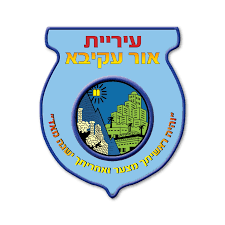 עיריית אור עקיבאאגף שפ"עמכרז לקבלת שירותים לטיפול בפסולת אריזות קרטון ובפסולת נייר וקרטון דקמכרז פומבי מספר 17/2023הגדרותמנהל-				מנהל אגף שפ"ע.הרשות-			עיריית אור עקיבא.תמיר-				ת.מ.י.ר- תאגיד מחזור יצרנים בישראל בע"מ (חל"צ)כלי אצירה / קרטוניות	מיכלים שונים המתאימים לאצירה של פסולת אריזות קרטון ("קרטוניות") בהתאם להוראת סעיף 4.1 למכרז.כלי אצירה / תפוזית 	מיכלים שונים המתאימים לאצירה של פסולת נייר וקרטון דק ("תפוזית").פסולת מסוג א'- 	פסולת אריזות קרטוןקרטונים גדולים המשמשים למשל לאחסון תכולת הבית במעברי דירות.פסולת מסוג ב'-	פסולת נייר וקרטון דק-מוצרי נייר כדוגמת ספרים, עיתונים, מחברות וכדומה.-מוצרי קרטון דקים כדוגמת אריזות ביצים, קורנפלקס, קרטוני  פיצה וכדומה.מחזור מוכר-מפעל מחזור- 	אתר מאושר עפ"י כל דין ומורשה על ידי המשרד להגנת הסביבה לקליטה ומחזור של פסולת האריזות הייעודית מהסוג שמועבר לאותו אתר למיחזור.תחנת מעבר- 			מחזור במפעל מחזור המורשה על-פי כל דין.מהנדס בטיחות-		מהנדס בטיחות בלבד (מטעם הרשות ו/או הקבלן ו/או מי מטעמם 	של הרשות והקבלן).הנספח הטכני-			מפרט דרישות טכני למתן שירותים לטיפול בפסולת אריזות.הנספח האופרטיבי-		הוראות תפעוליות נוספות לקבלן האיסוף.   לוח זמניםהרשות רשאית, בכל עת, עד למועד האחרון להגשת הצעות במכרז, להכניס שינויים ותיקונים במסמכי המכרז, לרבות בתנאי הסף, ביוזמתה או בתשובה לשאלות המשתתפים. השינויים והתיקונים כאמור יהוו חלק בלתי נפרד מתנאי המכרז והרשות.פרק 1- כלליהזמנהעיריית אור עקיבא (להלן: "הרשות"), מזמינה בזאת לקבל הצעות מחיר לקבלת שירותים לטיפול בפסולת אריזות קרטון (להלן: "פסולת מסוג א'") ופסולת נייר וקרטון דק (להלן: "פסולת מסוג ב'").השירותים נשוא המכרז:אספקה והצבת כלי אצירה ייעודיים.פינוי תכולת כלי האצירה הייעודיים.העברת תכולת כלי האצירה הייעודיים למחזור מוכר בישראל.				    (להלן יקרו יחד: "השירותים").למען הסר ספק, המכרז מיועד להתקשרות עם זוכה אחד, אשר אחראי למתן כלל השירותים הנזכרים בסעיף 1.2 למכרז, בעבור 2 סוגי הפסולת האמורים בסעיף 1.1 למכרז.מובהר בזאת כי הוראות תפעוליות נוספות לקבלן האיסוף (להלן: "הנספח האופרטיבי"), ומפרט דרישות טכני למתן שירותים לטיפול בפסולת אריזות (להלן: "הנספח הטכני"), יחולו על פסולת מסוג א' בלבד. לכן, כל מקום בו נזכר אחד הנספחים הנ"ל בהוראות המכרז, ההוראה מתייחסת לפסולת מסוג א' בלבד, אלא אם כן  צוין במפורש אחרת. כל שאר הוראות המכרז- יחולו על 2 סוגי הפסולת אלא אם כן צויין אחרת.השירותים יבוצעו בהתאם להנחיות הרשות, לתנאים המפורטים במכרז זה לרבות נספחיו, ובהתאם לחוק להסדרת הטיפול באריזות התשע"א- 2011 (להלן: "חוק האריזות").ניתן לעיין במסמכי המכרז באתר האינטרנט של הרשות, קודם לרכישתם, החל מיום 27/07/2023.עיקרי ההתקשרותתקופת תוקפו של החוזהתקופת ההתקשרות תחל מיום ההודעה לקבלן הזוכה על זכייתו ותימשך לתקופה של 36 חודשים (להלן: "תקופת ההתקשרות"). מועד תחילת מתן השירותים יהיה לא יאוחר מ-45 ימים ממועד ההודעה על הזכייה.הרשות רשאית, על פי שיקול דעתה הבלעדי, במתן הודעה בכתב מראש, להאריך את תקופת ההתקשרות בתקופות נוספות של עד 12 חודשים, או חלקם, כל פעם (להלן: "תקופתה הארכה"), ובלבד שתקופת ההתקשרות הכוללת לא תעלה על 5 שנים (60 חודשים). מתן ההודעה כאמור, תינתן לא יאוחר מ-60 ימים לפני תום תקופת ההסכם או תקופת ההארכה לפי העניין. תמורההתמורה תשולם לקבלן בהתאם להוראות הנספח הטכני המצורף למסמכי המכרז. למען הסר ספק, התמורה תחושב בהתאם למספר הפינויים המאושרים שבוצעו בפועל.התמורה הכוללת אינה מותנת במשקל פסולת אריזות הקרטון שיפונו מכלי האצירה הייעודיים. העברת התמורה בעבור מתן השירותים ל-2 סוגי הפסולת, תיעשה בהתאם לאמור בסעיף 8 לנספח הטכני. חלק א'פרק א'- דרישות התפקידדרישות לעניין אספקה והצבה מספר כלי האצירה המבוקשים על ידי הרשות במסגרת מכרז זה, הינם בנוסף לכלי האצירה הקיימים והמוצבים בשטחה המוניצפלי של הרשות כיום. משכך, מובהר בזאת כי על הקבלן הזוכה ליתן שירותים גם לכל כלי האצירה אשר היו קיימים קודם לכן, שלא סופקו על ידו במסגרת מכרז זה.יובהר בזאת כי כאמור בסעיף 3 לנספח הטכני. הקבלן מתחייב לאספקה של 28 מיכלים ייעודיים לאצירת פסולת מקרטון (להלן: "קרטוניות / "כלי אצירה"). כדלהלן: 12 קרטוניות בנפח של 10 קוב (בבעלות הקבלן)15 קרטוניות בנפח של 12 קוב (בבעלות הקבלן)1 קרטונית בנפח של 15 קוב (בבעלות הקבלן).ואולם, בנוסף, התקבל אישור בעבור 5 קרטוניות נוספות בנפח של 12 קוב בבעלות הקבלן. סה"כ יהיה על הקבלן לספק 33 כלי אצירה מסוג קרטוניות. כלי האצירה יסופקו ע"י הזוכה במכרז זה, ויוצבו במקום עליהם יורה המנהל כהגדרתו בפרק ההגדרות, הכוללים בין היתר מיקום סמוך לבתי מגורים, בתי מסחר, עסקים, שטחים ציבוריים לרבות מדרכות, מוסדות ציבור ומוסדות חינוך וכל מקום אחר עליו תורה הרשות, ברחבי הרשות. שלבי פריסה לכלי אצירה מ-2 הסוגים:פעימה אחת יחידה- פריסה מלאה של כללי כלי האצירה הייעודים לפסולת קרטון, זאת כאמור בסעיף 5 לנספח הטכני. הצבת כלי האצירה ל-2 סוגי הפסולת תבוצע באישור מהנדס בטיחות בלבד, מטעם הרשות ו/או הקבלן או מי מטעמם כמתחייב מסעיף 6.6 לנספח הטכני. כלי האצירה אשר יוצבו על ידי הקבלן יהיו כלי אצירה חדשים מאיכות מעולה.בעלות על כלי אצירה ייעודים לאיסוף פסולת אריזות קרטון:הבעלות תהיה ותישאר בבעלותו של הקבלן לאורך כל תקופת ההסכם ולאחריה. עם סיום תקופת ההתקשרות, בין אם במועדה, כפי שנקבע בהסכם ההתקשרות, ובין אם טרם לכן, קבלן האיסוף ייפנה את כלי האצירה אשר הוצבו על ידו ויעביר אותם לחצריו, הכל בהתאם להנחיית הרשות המקומית כפי שתועבר לקבלן מראש ובכתב.בהמשך לאמור בסעיף 3.1.7 לעיל, מובהר כי עם סיום הסכם ההתקשרות שבין העירייה לקבלן, כלי האצירה יישארו בתחומה של העיר למשך תקופה של עד 60 יום נוספים ממועד סיום ההסכם, ללא כל תמורה נוספת לקבלן, לאחריהם יסלק הקבלן את כלי האצירה ויעבירם לחצריו, בהתאם ללוח הזמנים שייקבע על ידי העירייה. עוד מובהר כי במהלך 60 הימים כאמור, העירייה תהא אחראית לבצע את כלל שירותי התחזוקה הנדרשים בכלי האצירה על מנת שכלי האצירה יסולקו על ידי הקבלן במצב תחזוקתי תקין, בדיוק כפי שהושארו על ידי הקבלן בתום תקופת ההסכם.דרישות לעניין תחזוקה הקבלן מתחייב לדאוג לתחזוקה שוטפת ולמצבן הפיסי והוויזואלי של כלי האצירה הייעודיים, לתקן על חשבונו כל נזק שיגרם להן כתוצאה מבלאי שימוש, ולמעט מקרים של גניבה או נזק בלתי הפיך לכלי האצירה הייעודיים. עם זאת, ועל אף האמור לעיל, קבלן האיסוף יהיה אחראי לכל נזק, לרבות נזק בלתי הפיך, אשר נגרם על ידו או על ידי מי מטעמו, ובמצב כזה ייתקן כל נזק או יחליף כל כלי אצירה ייעודי כאמור תוך זמן סביר מרגע קבלת הדרישה מהרשות המקומית, כפי שתועבר אליו מראש ובכתב. החלטת הרשות המקומית באשר לגורם הנזק תהיה סופית ולקבלן האיסוף לא תהא כל דרישה או תביעה לעניין זה.למען הסר ספק מובהר, כי הקבלן לא יהיה זכאי לפיצוי כלשהו במקרה של גניבה או נזק כאמור שייגרמו לכלי האצירה הייעודי. כמו כן, ידוע לקבלן כי אין הרשות המקומית ו/או תמיר מחויבות להציב כלי אצירה ייעודי חלופי בכל מקרה של גניבה או נזק שייגרם לכלי האצירה.תחזוקה משמע- לרבות החלפתם לכלי אצירה חדשים ככל שיידרש.ככל שהקבלן נדרש על פי הוראות המכרז לספק ו/או להחליף במסגרת שירותי התחזוקה כלי אצירה ייעודיים, הקבלן לא יזמין מכלי אצירה ייעודיים כלשהם לפני שקיבל את אישור הרשות המקומית מראש ובכתב כי מכלי האצירה הייעודיים עומדים בדרישות המפרט הטכני, כאמור.כלי האצירה בעבור פסולת אריזות קרטון ישולטו בכיתוב/מדבקה "מתקן לאיסוף פסולת אריזות קרטון", כנדרש בסעיף 6.5 לנספח הטכני. דרישות לעניין פינוי תכולהיובהר למען הסר ספק, כי על הקבלן לאסוף ולשנע את הפסולת שתמצא בתוך כלי האצירה הייעודיים בלבד. כל פסולת שתמצא מחוץ לכלי האצירה הייעודיים לא תוכנס לכלי האצירה ולא תפונה על ידי קבלן האיסוף, אלא תסולק על ידי הקבלן לפח מטמן בקרבת מקום על מנת להותיר את כלי האצירה וסביבתם נקיים.הקבלן מתחייב להשאיר את פנים כלי האצירה וסביבתם נקיים ומסודרים ברדיוס של 1 מטר ממקום הפינוי הפסולת, וכן שלא לכלך את המדרכות והכבישים במהלך הובלת הפסולת למחזור מוכר.תדירות פינוייםתדירות הפינוי, ימים ושעות הפינוי ייעשו בכפוף להנחיות ודרישות העירייה או נציג מטעמה. יוער כי במהלך תקופת ההסכם, יידרש פינוי פסולת מסוג א' בתדירות אינטנסיבית במקומות בהם צפויים להתאכלס תושבים חדשים. בהתאם לסעיף 7.8 לנספח הטכני, יובהר כי הרשות שומרת לעצמה את הזכות לשנות את תדירות הפינוי לכל סוג פסולת, בדרך של הגדלה או הקטנה ו/או לשנות את מספר הפינויים הנדרשים בדרך של הגדלה או הקטנה ו/או לשנות את מספר כלי האצירה הייעודיים בתחומה של הרשות המקומית בדרך של הגדלה או הקטנה, הכול בהתאם לראות עיניה ולצרכיה, ובתוך 60 ימים ממועד קבלת ההודעה כפי שתעבור לקבלן האיסוף מראש ובכתב. יובהר כי קבעה הרשות המקומית שינוי בתדירות הפינוי ו/או בכמות הפינויים ו/או מספר כלי האצירה, כמפורט לעיל, לא יחול שינוי בתמורה המשולמת לקבלן האיסוף מעבר לתמורה שנקב הקבלן הזוכה בכתב הצעתו.כלי האצירה הייעודיים לפסולת אריזות קרטון יפונו בהתאם לצורך ובכל מקרה לא יותר מ– 300 פינויים חודשיים (במקום 240 כאמור בסעיף 7.1 לנספח הטכני) לפינויי תכולתם של כלל כלי האצירה הייעודיים לאיסוף פסולת אריזות קרטון ושינועה מתחומה המוניציפלי של העיר למחזור מוכר על פי דין בישראל. מובהר בזאת כי מספר הפינויים העדכני תואם מול תאגיד ת.מ.י.ר.הקבלן מתחייב כי הובלת הפסולת ותוצריה במשאית תיעשה באופן אשר ימנע את פיזורה במהלך הנסיעה, ועל הקבלן לצייד את המשאית באמצעים הדרושים לכך.מובהר כי הקבלן אינו מורשה לערבב את תכולת כלי האצירה הייעודיים לפסולת מסוג קרטון עם פסולת אחרת מכל סוג שהוא, ואינו מורשה לערבב את תכולת כלי האצירה הייעודיים לפסולת מסוג נייר וקרטון דק עם פסולת אחרת מכל סוג שהוא, וזאת לאורך כל תקופת ההסכם.ריקון הפסולת מ-2 הסוגים ייעשה למפעל מחזור המורשה על פי כל דין (להלן: "מחזור מוכר"). הריקון ייעשה בכל סבב פינוי, וזאת באופן מידי וללא כל שהות עם סיומו של כל סבב פינוי.באשר לכלי אצירה ייעודיים לפסולת א'- הקבלן מתחייב לנעול את כלי האצירה לאחר ריקונו במנעול, כנדרש בסעיף 4.6 לנספח האופרטיבי.פינוי ושינוע תכולת כלי האצירה הייעודיים לפסולת מסוג א' יבוצעו באמצעות משאית משנת ייצור 2021 ואילך, במשקל מינימלי של 26 טון בעלת מרכב דחס. ואילו פינוי ושינוע תכולת כלי האצירה הייעודיים לפסולת מסוג ב' יבוצעו באמצעות משאית רכינה מנוף במשקל מינימלי של 15 טון בעלת קיבולת של 32 קוב, עם מתקנים ייעודיים להרמת כלי אצירה, משנת ייצור 2021 ואילך.פרק ב'- תנאי סף להגשת הצעהרשאי להגיש הצעה למכרז זה, מציע אשר במועד הגשת ההצעות מקיים אחר כל התנאים המצטברים כמפורט להלן:המציע מחזיק, וצירף להצעתו, את כלל הרישיונות והאישורים שלהלן, כשהם עדכניים ובתוקף:תעודת עוסק מורשה לפי חוק מס ערך מוסף, התשל"ו-1976;תעודת התאגדות;תדפיס רשם החברות מעודכן;אישור ניהול ספרים;אישור ניכוי מס במקור;רישיון עסק בתוקף מקבוצת רישוי מתאימה לסוג העסק לפי צו רישוי עסקים (עסקים טעוני רישוי, התשע"ג-2013;רישיון מוביל תקף ממשרד התחבורה על פי חוק שירותי הובלה, התשנ"ז-1997 ותקנות שירותי הובלה, התשס"א-2001.המציע צירף להצעתו אישור עו"ד או רו"ח בדבר נושאי המשרה במציע ומורשי החתימה של המציע.המציע צירף להצעתו הצהרה, מאומתת בחתימת עו"ד, לפיה המציע ו/או כל דירקטור בו ו/או נושא משרה בו ו/או כל מנהל בו ו/או אדם שהוא בעל עניין בו, לא הורשעו בעבירה שיש עמה קלון.המציע צירף להצעתו הצהרה, מאומתת בחתימת עו"ד, לפיה המציע אינו נמצא בהליכי פירוק או פשיטת רגל, או הסדר נושים, וכן לא הוצא צו כונס נכסים נגדו, ולא הוטל עיקול על עיקר נכסיו.המציע צירף להצעתו הצהרה, מאומתת בחתימת עו"ד, לפיה המציע אינו בעל זיקה לעובד הרשות ו/או חבר מליאת הרשות, בנוסח המצורף כנספח ג' למכרז.המציע צירף להצעתו ערבות בנקאית אוטונומית בלתי חוזרת כמפורט על סך 25,000 ₪ שתהא בתוקף לתקופה של 90 ימים מהמועד האחרון להגשת הצעות על פי הזמנה זו (להלן: "ערבות הקיום"). כמפורט בסעיף 5 לפרק ג' למכרז זה. המציע בעל ניסיון של לפחות 3 שנים רצופות במהלך 5 השנים האחרונות במתן שירותי איסוף ופינוי פסולת יבשה למחזור (למעט גזם ופסולת בניין) עבור: (1) לפחות 3 רשויות מקומיות ו/או גופים ציבוריים; ו/או (2) בית עסק גדול אחד, לכל הפחות, בהיקף של 2,000 טון פסולת אריזות קרטון בממוצע בכל שנה קלנדרית. יובהר לעניין תנאי סף זה כי המציע יידרש לצרף להצעתו המלצות ביחס לשירותים שסופקו על ידו. על ההמלצות לכלול פירוט של תקופת מתן השירותים, מיקום מתן השירותים, היקף השירותים שניתנו וכן את פרטי הקשר הרלוונטיים בגוף הממליץ.לצורך פינוי פסולת מסוג א'- המציע יתחייב להעמיד לרשות הרשות משאית משנת ייצור 2022 ואילך, במשקל מינימלי של 26 טון בעלת מרכב דחס. לצורך פינוי פסולת מסוג ב'- המציע יתחייב להעמיד לרשות הרשות משאית רכינה מנוף במשקל מינימלי של 15 טון בעלת קיבולת של 32 קוב, עם מתקנים ייעודיים להרמת כלי אצירה, משנת ייצור 2022 ואילך. תצהיר, מאומת בחתימת עו"ד, בדבר אי העסקת עובדים זרים שלא כדין, בנוסח המצורף כנספח ח' למסמכי המכרז.תצהיר, מאומת בחתימת עו"ד, בדבר העסקת עובדים כדין, בנוסח המצורף כנספח ט' למסמכי המכרז.המציע הינו בעל מחזור כספי מינימלי של 500,000 ש"ח בשנה. המציע יצרף אישור רואה חשבון לאימות המחזור הכספי.המציע צירף הצהרה כללית ולפיה מתקיימים בו כל תנאי הסף המפורטים לעיל.מבלי לגרוע מכלליות האמור לעיל, הרשות שומרת לעצמה את הזכות, לפי שיקול דעתה הבלעדי, לדרוש מכל אחד מהמציעים, לאחר הגשת ההצעות למכרז להשלים מידע חסר ו/או מסמכים חסרים ו/או המלצות ו/או אישורים הצהרתיים, וזאת לצורך הוכחת עמידתו של המציע בכל תנאי הסף של המכרז. הרשות שומרת לעצמה את הזכות לדרוש מידע נוסף אודות ניסיונו של המציע לביצוע התחייבויותיו על פי המכר.הצעה אשר תוגש ללא המסמכים המפורטים לעיל, כולם או חלקם, תיפסל ולא תובא לדיון.כלל האישורים והמסמכים אשר נדרש המציע לצרף להצעתו כמפורט לעיל, יתייחסו לישות המשפטית אשר מגישה את ההצעה. הרשות שומרת על זכותה שלא לקבל מסמכים אשר מתייחסים לישות משפטית אחרת.פרק ג'- ערבותערבות בנקאית לקיום ההצעהערבות בנקאית אוטונומית בלתי חוזרת על סך 25,000 ₪ כנדרש בסעיף 4.1.6, תהא בתוקף לתקופה של 90 ימים מהמועד האחרון להגשת הצעות על פי הזמנה זו (להלן: "ערבות הקיום"). ערבות הקיום תשמש כערבות לקיום ההצעה ולחתימת ההסכם על ידי המציע שיזכה. ערבות הקיום תהא בנוסח המצורף כנספח ה' להזמנה זו.ערבות הקיום תוחזר למציעים לאחר חתימת ההסכם עם המציע הזוכה. דחתה הרשות את מועד הגשת ההצעות מכל סיבה שהיא ו/או לא בחרה זוכה במהלך 90 ימים מהמועד האחרון להגשת ההצעות, יאריך המציע את תוקף ערבות הקיום כאמור בהתאם להוראות הרשות ויעביר לרשות את ערבות הקיום המעודכנת, תוך 5 ימי עסקים מיום ההודעה על הצורך בהארכת ערבות הקיום. מציע אשר יסרב להאריך את ערבות הקיום כאמור בסעיף זה, יראו אותו כאילו חזר בו מהצעתו והרשות תהא רשאית לנקוט בכל האמצעים העומדים לרשותה, לרבות חילוט ערבות הקיום של אותו המציע.סרב מציע זוכה לחתום על ההסכם ו/או לא יחל בביצוע השירותים במועד שנקבע למרות שחתם על ההסכם ו/או לא ימציא לרשות את ערבות הביצוע כהגדרתה להלן, מכל סיבה שהיא ו/או יפר התחייבות מהתחייבויותיו – ערבותו לא תוחזר לו והרשות תהיה רשאית לחלט את ערבות הקיום, כולה או חלקה כפיצויים מוסכמים, וזאת מבלי להיזקק להסכמת המציע או לערכאות משפטיות כלשהן, ומבלי לגרוע מכל סעד אחר המגיע לרשות על פי ההזמנה או הדין. מבלי לגרוע מן האמור לעיל, הרשות תהא רשאית לחלט את ערבות הקיום של המציע אם התקיימו בו אחד מאלה:הוא נהג במהלך המכרז בעורמה, בתכסיסנות או בחוסר ניקיון כפיים.הוא מסר לרשות במסגרת הצעתו ו/או בכל דרך אחרת מידע מטעה או מידע מהותי לא מדויק.ערבות בנקאית לביצוע התחייבויות הקבלןלצורך הבטחת התחייבויותיו על-פי הוראות המכרז וההסכם, בד בבד עם זכייתו, ולא יאוחר מ- 7 ימים ממועד ההודעה על הזכייה, יפקיד הזוכה בידי תמיר ערבות בנקאית בלתי מותנית של בנק ישראלי, על סך 40,000 ש"ח (להלן: "ערבות ביצוע"). הערבות תהיה צמודה למדד המחירים לצרכן.תוקף ערבות הביצוע יהיה עד לתום 3 (שלושה) חודשים מתום תקופת ההתקשרות. היה ותקופת ההתקשרות תוארך כאמור בסעיף ‎9.2 לעיל, מתחייב הקבלן, לבקשת הרשות, להאריך את תוקף ערבות הביצוע כך שתוקף ערבות הביצוע יהיה עד לתום 3 (שלושה) חודשים מתום תקופת ההארכה. ערבות הביצוע תהא בנוסח המצורף כנספח ו' להזמנה זו.פרק ד'- הצעת המציעתוקף ההצעהההצעה תהיה בתוקף ותחייב את המציע למשך תקופה של 90 ימים מהמועד האחרון שנקבע להגשת ההצעות. המציע לא יוכל לבטל את הצעתו בתוך תקופה זו גם אם הרשות טרם הודיעה על תוצאות הליך המכרז. (להלן בפרק זה: "התקופה המקורית"). על פי דרישת הרשות, מפעם לפעם יוארך תוקף ההצעות למשך תקופה של עד 90 ימים נוספים (להלן בפרק ‏זה: "התקופה הנוספת"), לרבות הארכת תוקף ערבות הקיום כמפורט במסמכי הזמנה זו להלן.מציע אשר יבטל את הצעתו בתוך התקופה המקורית או התקופה הנוספת או יסרב להאריך את תוקף הצעתו או את תוקף הערבות בניגוד לאמור בסעיף 6.1 ‏לעיל, יראו אותו כאילו חזר בו מהצעתו והרשות תהיה רשאית לנקוט בכל האמצעים העומדים לרשותה, לרבות חילוט הערבות שתוגש על ידי המציע על פי סעיף 5.מציע שיגיש הצעה ייחשב כמי שמצהיר ומאשר כי הגשת ההצעה על ידו נעשית תוך הסכמה מפורשת ומלאה מצדו לכל התנאים המפורטים במסמך זה. עצם הגשת הצעה על ידי המציע מהווה אישור מצד המציע כי קרא, בחן והבין את כל הדרישות המפורטות בהזמנה, וכי הוא יקיים, ימלא ויבצע את התחייבויותיו על פי ההזמנה זו באופן מלא ובהתאם להוראות ההזמנה.הרשות תהא רשאית, לפי שיקול דעתה הבלעדי, בכל עת (לרבות לאחר הגשת ההצעות או בחירת הזוכה), לנהל משא ומתן בנוגע לכל אחד מהעניינים הנזכרים בהזמנה וכן לדרוש הבהרות בנוגע לכל אחד מהעניינים הנזכרים בהזמנה, עם מי מבין המציעים (כולם או חלקם) או עם צד שלישי כלשהו.המציע יישא בכל ההוצאות, העלויות והסיכונים הכרוכים בהכנת ההצעה והגשתה. דמי רכישת מסמכי המכרזחובה על כל משתתף שיהיה מעוניין לגשת למכרז, לרכוש את מסמכי המכרז ונספחיו תמורת סף של 500 ₪, סכום אשר לא יושב לרוכש בשום מקרה, לרבות במקרה של ביטול הזכייה או ביטול המכרז. את חוברת המכרז ניתן לרכוש במזכירות המנכ"ל. יימסר לקבלן שובר לתשלום באגף הגבייה של העירייה, ולאחר שיציג אסמכתא לתשלום, תימסר לידיו חוברת המכרז. על המציעים לצרף להצעותיהם את הקבלה עבור רכישת מסמכי המכרז הנושאת את שמם בלבד.אופן הגשת ההצעהעל המציעים להגיש הצעתם בשתי מעטפות סגורות, שיוכנסו שתיהן לתוך מעטפה סגורה אחת (להלן: "הצעת הקבל"), על פי ההוראות שלהלן:מעטפה ראשונה- על המעטפה יש לציין "מסמכים- כללי" בלבד.המעטפה הראשונה תכיל את כל המסמכים שלהלן:מסמכי המכרז לרבות נספחיה (למעט נספח א' לחוזה), ואת כל האישורים הנדרשים. מעטפה שנייה- על המעטפה יש לציין "הצעת מחיר" בלבד. המעטפה השנייה תכיל את הצעת המחיר (נספח ד') לחוזה בלבד. מובהר בזאת כי אין לציין את הצעת המציע בגוף ההסכם ו/או בכל מקום אחר לכך אלא אך ורק בנספח הצעת המחיר המצ"ב כנספח ד' למכרז. הצעת המחיר תוגש בהילך ישראלי חוקי בלבד ("שקל חדש"). הצעת המחיר תכלול את כלל השירותים, קרי, אספקה, הצבה, תחזוקה, פינוי תכולה ושינוע, כאשר הצעת המחיר תתייחס לעלות בעבור כלי אצירה ייעודי בודד. התמורה הכוללת שתשולם לקבלן הזוכה תחושב על פי מספר הפינויים שיבוצעו על ידו בפועל. כאמור בסעיף 7.6 לנספח הטכני, התמורה הכוללת אינה מותנת במשקל פסולת אריזות הקרטון שיפונו מכלי האצירה הייעודיים. למען הסר ספק, הצעת המחיר של המציע תכלול אף את כל העלויות הכרוכות בביצוע השירותים נשוא המכרז, לרבות עלויות כוח אדם, אספקת חומרים, ציוד, אביזרים וכלים הדרושים לביצוע השירותים.אין לנקוב מחיר הגבוה מהמחיר המירבי שנקבע לביצוע השירותים (להלן: "מחיר המקסימום"). לפי סעיף 7.5 לנספח הטכני- הצעת מחיר אשר תחרוג ממחיר המקסימום תיפסל ולא תובא לדיון. מחיר המקסימום נקבע בסעיף 7 לנספח הטכני והוא לא יעלה על 65 ₪ (לא כולל מע"מ). הרשות רואה לנכון לקבוע מחיר זה בעבור שירותים לעניין כלי אצירה ייעודיים לפסולת מ-2 הזרמים המוזכרים.המחיר הנקוב בהצעת הקבלן הזוכה תהיה תקפה לכל אורך תקופת ההתקשרות ותקופות ההארכה ככל שיהיו, ולא יתווספו לתמורה לקבלן התייקרויות מכל סוג שהוא.בשום פנים ואופן אין לציין על גבי המעטפות פרטים מזהים של המציע. מציע שלא יעמוד בדרישות האמורות בסעיפים 6.8.1, מ6.8.2, 6.8.2.4 תפסלנה על הסף.על המשתתף לחתום על מסמכי המכרז בשולי כל דף ובמקום המיועד לכך.מועד אחרון להגשת הצעותאת ההצעות יש להגיש במסירה ידנית בלבד, בתיבת המכרזים מכרז פומבי מספר 17/2023 במשרד המנכ"ל ברחוב רוטשילד 1, אור עקיבא (בניין העירייה),  עד ליום 31/08/2023 שעה 12:00. הרשות שומרת לעצמה את הזכות להאריך מועד זה, על פי שיקול דעתה הבלעדי. הצעה שלא תוגש במועד לא תובא לדיון כלל.משלוח הצעה בדואר או בכל דרך אחרת אינו עונה על דרישות המכרז והינו על אחריותו הבלעדית של המשתתף.מובהר בזאת כי אין לציין את הצעת המציע בגוף ההסכם ו/או בכל מקום אחר לכך אלא אך ורק בנספח הצעת המחיר המצ"ב כנספח ד' למכרז.התמורה תשולם לקבלן בהתאם להוראות הנספח הטכני המצורף למסמכי המכרז. למען הסר ספק, התמורה תחושב בהתאם למספר הפינויים המאושרים שבוצעו בפועל.פרק ה'- אופן בחינת ההצעותבחירת הזוכה תיעשה על פי התהליך המפורט להלן:תחילה תיבחן עמידתם של המציעים בתנאי הסף. בכפוף להוראות המכרז, מציע שלא יעמוד בתנאי הסף הצעתו לא תיבדק. על אף האמור בריש סעיף זה, הרשות שומרת לעצמה את הזכות לפנות למציע אשר לא הוכיח כי מתקיימים בו תנאי הסף שלעיל, בבקשה להשלמת מסמכים ואסמכתאות בהתאם לשיקול דעתה.לאחר בחינת קיומם של תנאי הסף במציעים, תבחן ותדרג הרשות את הצעת המחיר של המציעים שמילאו את תנאי הסף (להלן: "דירוג המחיר"). כאמור בסעיף 7.4 לנספח הטכני, אמת המידה לבחירת ההצעה הזוכה תתבסס על דירוג המחיר, כאשר הצעת המחיר הזולה ביותר תוכרז כזוכה, בכפוף לשאר תנאי המכרז. ההצעה הנמוכה (הזולה) ביותר הינה ההצעה הטובה ביותר כמתחייב מסעיף 7.4 לנספח הטכני. על אף האמור לעיל, מובהר כי הרשות תהא רשאית לזמן את המציעים לראיון ו/או קיום מצגת בפניה, בנוסף על בחינת המסמכים שיוגשו על ידי המציעים. הרשות רשאית לפנות למציע או מציעים שונים בדרישה לפרטים נוספים ככל שהרשות תמצא לנכון לעשות כן, על פי שיקול דעתה ורצונה הבלעדי.הרשות רשאית, על פי שיקול דעתה הבלעדי, לתקן כל טעות סופר ו/או טעות אחרת שנתגלתה בהצעה (לרבות טעויות ופגמים בתנאי הסף) וכן, במקרה הצורך, לתקן בהתאם את הסכום הכולל של ההצעה, ואף לפנות למציע הרלוונטי ביחס לכל אחד מעניינים אלו. תיקון כאמור, יירשם בפרוטוקול והמציע אשר הצעתו תוקנה, יקבל הודעה על כך.הרשות תהיה רשאית לשקול בבחירת ההצעה הזוכה גם את ניסיון העבר של בהתקשרות עם המציע לקבלת שירותים לטיפול בפסולת.פרק ו'- הכרזה על ההצעה הזוכהלמען הסר ספק, השירותים ביחס לזרם פסולת אריזות הקרטון, נשוא המכרז יתבצעו על ידי קבלן איסוף אחד אותו תבחר הרשות ולא יתאפשר פיצול מתן השירותים בזרם זה בין שני קבלנים או יותר, זאת כאמור בסעיף 2.2 לנספח הטכני. המציע הזוכה לא יהא רשאי להמחות את זכויותיו וחובותיו על פי המכרז ונספחיו לצד ג' כלשהו, לרבות קבלני משנה מטעמו, אלא בהסכמה מראש ובכתב של הרשות ות.מ.י.ר- תאגיד מחזור יצרנים בישראל בע"מ (חל"צ) (להלן: "תמיר"), כדי לגרוע מחובותיו של הקבלן הזוכה על פי הוראות המכרז ונספחיו.למען הסר ספק, הרשות רשאית על פי שיקול דעתה הבלעדי שלא לבחור כלל זוכים בהליך, ולמציע לא תהיה כל טענה ו/או תביעה כנגד הרשות בעניין זה.מתן הודעה על זכייה / אי זכייה והחזרת או החלפת הערבות בהתאםעם קביעת הזוכה במכרז, תימסר לו על כך הודעה במכתב רשום. לא בד בבד עם זכייתו, ולא יאוחר מ-7 ימים ממועד ההודעה על הזכייה, יפקיד הזוכה בידי תמיר ערבות בנקאית בלתי מותנית של בנק ישראלי, על סך 50,000 ₪ לצורך הבטחת התחייבויותיו על פי הוראות המכרז וההסכם (להלן: "ערבות ביצוע"). הערבות תהיה צמודה למדד המחירים לצרכן. ערבות הביצוע תהא בנוסח המצורף כנספח ו' להזמנה זו. משתתף שהצעתו לא תתקבל, יקבל על כך הודעה בכתב, בדואר רשום, אליה תצורף הערבות הבנקאית שהומצאה על ידו בקשר עם השתתפותו במכרז. זכות עיוןועדת המכרזים תאפשר למציע שהצעתו לא נבחרה במכרז, לעיין בפרוטוקול ועדת המכרזים ובמסמכי ההצעה הזוכה בהתאם לקבוע בתקנה 21(ה) לתקנות חובת המכרזים, התשנ"ג- 1993, ובהתאם לחוק חופש המידע, התשנ"ח- 1998.על המציעים לציין בהצעתם את המסמכים ו/או הנתונים ו/או כל מידע אחר המהווה סוד מסחרי/מקצועי, ככל שישנם, אותם הם מבקשים לא לחשוף בפני משתתפים אחרים. החלטת הרשות בעניין זה תהיה בסמכות ועדת המכרזים ובכפוף להוראות הדין. למען הסר ספק, סימון מסמכים ו/או נתונים ו/או כל מידע אחר בהצעה כסודי מהווה הסכמה של המציע לכך שמידע כאמור יהיה סודי גם בהצעותיהם של המציעים האחרים. לפיכך, המציע מוותר בזאת מראש על כל זכות עיון במידע כאמור בהצעות המשתתפים האחרים.על המציעים לציין בהצעתם את המסמכים ו/או הנתונים ו/או כל מידע אחר המהווה סוד מסחרי/מקצועי, ככל שישנם, אותם הם מבקשים לא לחשוף בפני משתתפים אחרים. החלטת הרשות בעניין זה תהיה בסמכות ועדת המכרזים ובכפוף להוראות הדין. למען הסר ספק, סימון מסמכים ו/או נתונים ו/או כל מידע אחר בהצעה כסודי מהווה הסכמה של המציע לכך שמידע כאמור יהיה סודי גם בהצעותיהם של המציעים האחרים. לפיכך, המציע מוותר בזאת מראש על כל זכות עיון במידע כאמור בהצעות המשתתפים האחרים.פרק ז'- שונותכל המסמכים הם רכושה הבלעדי של תמיר, והמשתתף אינו רשאי להעתיקם ו/או לעשות בהם שימוש כלשהו, למעט לצורך הגשת הצעתו. המכרז מנוסח בלשון זכר אך מיועד לשני המינים.פרק ח'- אישורים ונספחיםנספחי המכרז המהווים חלק בתי נפרד ממנו הינם כדלקמן (להלן: "הנספחים"):נספח א' – הסכם התקשרות;נספח ב' – מפרט דרישות טכני למתן שירותים לטיפול בפסולת אריזות קרטון (להלן: "הנספח הטכני");נספח ג' – הצהרה בדבר היעדר קרבה לעובד הרשות ו/או לחבר מועצה;נספח ד' – הצעת המחיר של המציע;נספח ה' – נוסח ערבות לקיום ההצעה;נספח ו' – נוסח ערבות לקיום התחייבויות הקבלן הזוכה;נספח ז' – התחייבות לאספקת שירותים בשעת חירום;נספח ח' – תצהיר בדבר העסקת עובדים כדין;נספח ט' – תצהיר בדבר אי העסקת עובדים זרים שלא כדין;נספח י' – אישור קיום ביטוחים.נספח א' – הסכם התקשרותשנערך ונחתם ביום ___ בחודש ______ ,שנת ______לפיכך הוסכם הותנה והוצהר בין הצדדים כדלקמן:מבוא ונספחיוהמבוא להסכם זה ונספחיו מהווים חלק בלתי נפרד ממנו.כותרות הסעיפים הן לצורכי נוחות בלבד ולא תהא להן משמעות בפרשנות הסכם זה.כלל הנספחים המצורפים למכרז ייחשבו לחלק בלתי נפרד מההסכם.פרשנותמובהר, כי דבר מן האמור בהסכם זה ו/או בהצעתו של הקבלן לא יתפרש, ולא יהיה בו כדי לצמצם ו/או לבטל כל חובה המוטלת על הקבלן לפי ההוראות המפורטות במסמכי המכרז ו/או כדי להעניק לקבלן כל זכות שאינה נתונה לו לפי הוראות המכרז.הגדרותעל אף האמור בכל יתר מסמכי המכרז, תהיה למונחים הבאים המשמעות כדלקמן:"ההסכם עם תמיר" – הסכם שנחתם בין תמיר לבין הרשות בהתאם להוראות חוק האריזות. "הרשות " או "[ העירייה]" – עיריית אור עקיבא."מפעל מחזור" - אתר מאושר עפ"י כל דין ומורשה על ידי המשרד להגנת הסביבה לקליטה ומחזור של פסולת האריזות הייעודית מהסוג שמועבר לאותו אתר למיחזור.  "מיחזור מוכר" – מחזור במפעל מחזור המורשה על-פי כל דין. "כלי אצירה ייעודיים" – כלי אצירה שונים המתאימים לאצירה של פסולת אריזות קרטון ("קרטוניות") בהתאם להוראות נספח זה. "מנהל העבודה" – נציג הקבלן ו/או האחראי מטעם הקבלן בזמן ביצוע השירותים."מסמכי המכרז"- יתר מסמכי המכרז וכן נספח זה, על נספחיו."מערכת הדיווח האינטרנטית" – מערכת דיווח מבוססת אינטרנט שפותחה על ידי תמיר ומצויה בבעלותה, ואשר לגביה העניקה תמיר לרשות ולקבלן הרשאה לשימוש, לצורך ביצוע הדיווחים הנדרשים במסגרת התחייבויות הרשות בהסכם עם תמיר."פסולת אריזות קרטון" –  אריזות העשויות קרטון לאחר השימוש בהן למטרה שלשמה יועדו בראשונה."הקבלן" - זוכה במכרז המפנה בפועל ובתחום הרשות, כולו או חלקו (כאמור במכרז), את פסולת אריזות הקרטון. "תמיר" – ת.מ.י.ר - תאגיד מיחזור יצרנים בישראל בע"מ (חל"צ).  מהות ההסכםהקבלן מתחייב להעניק את השירותים כדלקמן:אספקת והצבת כלי אצירה ייעודיים לאיסוף פסולת אריזות קרטון ופסולת נייר – מספר כלי האצירה הייעודיים ולוחות הזמנים לרכישתם והצבתם, ככל שנדרש, יהיו בהתאם לתוכנית פריסה עליה תורה הרשות המקומית מעת לעת, בהתאם לצורך (להלן: "תוכנית הפריסה"). כלי האצירה הייעודיים אשר יסופקו יהיו תואמים למפרט הטכני המפורט בנספח הטכני המצורף למסמכי המכרז.תחזוקת כלי האצירה הייעודיים כפי שיפורט להלן.פינוי תכולת כלי האצירה הייעודיים בתדירות המפורטת בנספח הטכני.העברת תכולת כלי האצירה הייעודיים למחזור מוכר, בכפוף ובהתאם למפורט בסעיף _ להסכם.(להלן ייקראו יחד: "השירותים")התחייבויות הקבלןהקבלן מצהיר ומתחייב כי הוא בעל הידע, הניסיון, המומחיות והאמצעים הדרושים על מנת לבצע את כל השירותים הנדרשים במסגרת מכרז זה, וכי ברשותו, או בכוונתו להשיג במועדים הדרושים, את כל הציוד, הכלים, החומרים וכוח האדם הדרושים על מנת לעמוד בהתחייבויותיו בהתאם להוראות המכרז ונספחיו.הקבלן מתחייב לפנות את תכולת כלי האצירה הייעודיים לאיסוף פסולת אריזות קרטון בתדירות המפורטת בנספח הטכני.בכל הנוגע לכלי הרכב המשמשים להובלה, טעינה, פריקה וכל שינוע של פסולת אריזות קרטון ופסולת נייר (להלן: "רכבי האיסוף"), הקבלן מתחייב להשתמש ברכבי איסוף מרוקנים ונקיים כראוי משאריות של פסולת אורגנית, פסולת מעורבת מכל סוג שהוא, פסולת בניין, פסולת גזם או כל פסולת אחרת שאינה פסולת אריזות קרטון או נייר בהתאם, בהתאם להוראות המכרז ובמסגרת סבב הפינוי. הקבלן יפנה בסבב פינוי רק את תכולת מכלי האצירה הייעודיים לפסולת אריזות קרטון ולא יערבב סוגי פסולת אריזות מזרמים ייעודיים אחרים או כל סוגי פסולת אחרת.מערכת איתור, ניטור ובקרהמערכת איתורהקבלן יתקין על חשבונו מערכות איתור בעלות אימות מיקומים רציף הניתנות לצפייה דרך האינטרנט (כדוגמת סקיילוק או איתוראן או שווה ערך), על כל רכבי האיסוף המשמשים למתן השירותים נשוא מכרז זה. הקבלן ידאג למתן הרשאה לרשות ו/או לתמיר ו/או למי מטעמן להתחבר באמצעות האינטרנט למערכות האיתור הללו מכל נקודת מחשב, בהתאם לצורך, על פי הנחיית הרשות ו/או תמיר ו/או מי מטעמן. על הקבלן לוודא כי בנוסף ליכולת ניטור בזמן אמת מערכת האיתור תהיה בעלת יכולת לשמור נתוני עבר. הקבלן יהיה אחראי על תקינות מערכות האיתור ועל זמינות הצפייה בנתוני המערכות. הקבלן מתחייב לדווח מידית לרשות ו/או למי מטעמה על כל תקלה במערכות האיתור ו/או ביכולת הצפייה בנתוניהן, ולוודא תיקונה בתוך פרק זמן שלא יעלה על 72 שעות. מערכת ניטור ובקרהבכפוף להוראת תמיר ו/או הרשות ו/או מי מטעמם, תותקן על כלי האצירה הייעודיים ועל רכבי האיסוף מערכת ניטור ובקרה שפותחה על ידי תמיר ומצויה בבעלותה (מערכת ה- "Controller"). עלות רכישת המערכת, לרבות התקנתה, השמשתה ותחזוקתה תבוצע על ידי הרשות ו/או תמיר ו/או מי מטעמן, והקבלן לא יידרש לכל הוצאה כספית לעניין זה, למעט רכישת מכשירי סלולר או מסופונים, כמפורט בסעיף ‎5.4.2.2 להלן. עוד יובהר כי על הקבלן לאפשר את התקנת המערכת, והפעלתה, ולשתף פעולה עם הרשות ו/או תמיר ו/או מי מטעמן, ככל שיידרש, על מנת לאפשר תפעול אפקטיבי של המערכת, הכול בהתאם להוראותיה של הרשות ו/או תמיר ו/או מי מטעמן, כפי שאלה יועברו לקבלן מעת לעת, ובאופן מידי מרגע קבלת הבקשה כאמור. הקבלן יספק מידע מדויק באשר למיקומם של כלי האצירה (מיפוי כלי האצירה) ויוודא כי רכבי האיסוף יהיו זמינים לצורך התקנת המערכת, הכול מבלי שתהיה לו דרישה כספית נוספת והכול במסגרת מתן שירותיו, נשוא ההסכם. בהמשך לאמור בסעיף ‎5.4.2.1 לעיל, הקבלן יצייד את עובדיו במכשירי טלפון סלולרי חכמים (Smart-Phones) או במכשירי מסופון חכמים (Portable Smart Data Terminal) (להלן: "המכשירים"), בכמות של לפחות טלפון אחד ו/או מסופון אחד בעבור כל צוות פינוי, אשר ביכולתם לסרוק ולקרוא ברקוד, להתחבר לרשת אינטרנט סלולרית ולאפשר זיהוי מיקום באמצעות רכיב GPS מובנה. על הקבלן לוודא כי המכשירים יהיו טעונים במלואם וזמינים לפעילות מידית בכל רגע נתון במהלך ביצוע השירותים. כמו כן, הקבלן מתחייב לאפשר לרשות ו/או לתמיר ו/או למי מטעמן התקנת אפליקציה ייעודית, שפותחה על ידי תמיר ומצויה בבעלותה (מערכת ה- "Controller"), על כל המכשירים, אשר יספק הקבלן לנהגי רכבי האיסוף כחלק ממתן שירותיו (בעלי מערכת הפעלה מסוג IOS או מסוג אנדרואיד), כמפורט ברישא של סעיף זה, ויוודא כי המכשירים יכוסו במגן ייעודי אשר יאפשר עבודה רציפה בכל עונות השנה ובכל תנאי מזג אוויר, הכול ללא תמורה נוספת מעבר לתמורה לה זכאי הקבלן עבור השירותים נשוא הסכם זה. הקבלן מתחייב להנחות  את הנהגים לבצע כל פעולה נדרשת לצורך תפעולה הטכני של המערכת לרבות, אך מבלי למעט, התחברות מרחוק למערכת המידע/נתונים, צילום קרטוניות, שקילת הפסולת על גבי מערכות שקילה ייעודיות, וזאת בכל סבב פינוי ובכל נקודת איסוף/פינוי פסולת, הכול בהתאם לצורך ולהנחיות הרשות ו/או תמיר ו/או מי מטעמן והכל ללא תמורה נוספת מעבר לתמורה לה זכאי הקבלן עבור השירותים נשוא הסכם זה.תקלות חומרה (Hardware)  – על הקבלן לדווח לתמיר במיידית על כל תקלה במכשירים אשר יסופקו על ידו לצוות הפינוי. יובהר כי כל בעיה ו/או תקלה שנובעת מחומרה (Hardware) לא תקינה של מכשיר מסוים, תטופל על ידי הקבלן על חשבונו ובאחריותו המלאה, תוך 24 שעות מרגע גילוי/איתור התקלה. במקרה בו נדרשת החלפה של מכשיר מסוים במכשיר תקין אחר – יחליף הקבלן את המכשיר ויעדכן את תמיר בדבר ההחלפה האמורה והכל בתוך 24 שעות ממועד גילוי התקלה. בנוסף, הקבלן יעדכן את הרשות ותמיר תוך 24 שעות על כל מכשיר אשר תוקן והוחזר לשימוש סדיר. תקלות תוכנה (Software) – כל בעיה ו/או תקלה שנובעת מתוכנה (באגים במערכת, בעיות בשרת וכ') – תטופל על ידי תמיר, על חשבונה ובאחריותה המלאה, והקבלן לא יידרש לכל הוצאה כספית או אחרת בעניין זה.המידע הגולמי אשר יתקבל על ידי מערכת הניטור ירוכז ויעובד על ידי תמיר. מובהר כי הרשות ותמיר שומרות לעצמן את הזכות לבצע על פי שיקול דעתן, בהתאם לתוצאות הניטור שיתקבלו, כל עדכון נדרש בקשר וביחס למערך איסוף פסולת האריזות הקיים בתחומה של הרשות המקומית, לרבות עדכון מספר כלי אצירה הייעודיים הפרוסים בתחומה של הרשות ועדכון תדירות הפינוי של הפסולת. מובהר לקבלן כי התמורה אשר תשולם לו בעבור מתן שירותיו עשויה להתעדכן בהתאם לשינויים אלו.במקרה של השבתת מערכת הניטור, מכל סיבה שהיא, לרבות בעיות תוכנה או חומרה, הרשות ותמיר שומרות לעצמן את הזכות לבצע עם הקבלן כל התחשבנות, מכל סוג ומין שהיא, ולקבל כל החלטה, בהתבסס על תקופת ניטור אחרונה או מקבילה כפי שבוצעה בתחומה של הרשות המקומית, ככל שבוצעה.לימוד והדרכה – באחריות הרשות ותמיר לקיים הדרכה לקבלן ועובדיו באשר לאופן השימוש במערכת הניטור והבקרה, הכול על חשבונה של תמיר וללא כל הוצאה כספית מצד הקבלן. בהדרכה ינכחו נציג מטעם תמיר ונציג מטעם הרשות. מיקום ההדרכה ייקבע על ידי הרשות ותמיר ויועבר לקבלן 7 ימי עבודה מראש לפחות לפני המועד שנקבע לביצוע ההדרכה. הקבלן מתחייב כי מנהל העבודה מטעמו ועובדיו ישתתפו בהדרכה כאמור. ייתכן ובעתיד, בכפוף להחלטתה הבלעדית של תמיר, תתאפשר התממשקות של מערכת הניטור והבקרה עם מערכת הדיווח, כך שנתוני הניטור והבקרה יעברו באופן אוטומטי למערכת הדיווח. במקרה כאמור, תמיר והרשות המקומית יעדכנו את הקבלן באשר לשינויים הנדרשים באופן ודרך הגשת הדיווחים, כמפורט בסעיף הוראות הדיווח להלן, והקבלן מתחייב לבצע את כל ההתאמות הנדרשות לצורך עמידה בשינויים אלו.  הקבלן מתחייב, ככל שיידרש לכך על ידי הרשות ו/או מי מטעמה, לחתום על כתב התחייבות לשמירה על סודיות בכל הנוגע לשימוש במערכת הניטור והבקרה וכל מידע שיתקבל כתוצאה מהשימוש בה, והכל בתוך 7 (שבעה) ימים ממועד קבלת הדרישה כאמור.יובהר מעל לכל ספק כי פינוי תקין, שבגינו תשולם תמורה, הינו פינוי אשר עומד בכל אחת מהדרישות המצטברות כמפורט להלן: (1) קליטת נתון: "זיהוי חד ערכי" של כלי האצירה (סריקת ברקוד); (2) קליטת נתון: "מיקום גאוגרפי" של כלי האצירה בהסתמך על נתוני ה - GPS המובנה; (3) קליטת נתון: "צילום כלי האצירה", קרי: צילום כלי האצירה ותכולתו בשני מצבים – לפני הפינוי ולאחר הפינוי, באופן שיאפשר לאמוד בצורה ברורה את תכולת פסולת אריזות הקרטון בכלי האצירה, בדגש על צילום בתאורה מספקת, צילום מלא של מסגרת כלי האצירה (צילום ממרחק סביר ומספק אשר יכלול את מסגרת כלי האצירה כולה) ופתיחת דלתות כלי האצירה בעת הצילום. יובהר, למען הסר ספק, כי נאסר על הקבלן לבצע צילום של תמונת סטילס או צילום תמונה אלקטרונית או צילום/שילוב תמונה ערוכה בתוכנת עריכה (כדוגמת פוטושופ) אשר מדמה בלבד את כלי האצירה עצמו. התמונה המצולמת חייבת להיות תמונה מקורית ואותנטית של כלי האצירה אשר צולמה בזמן הפינוי בלבד; (4) קליטת נתון: "שעת הצילום" – השעה המדויקת שבה בוצעה עבודת הפינוי של תכולת כלי האצירה, כמפורט בפריט (3) של סעיף זה;  (5) קליטת נתון: "נפח פסולת אריזות הקרטון" – נפח פסולת אריזות הקרטון בכלי האצירה, לפני הפינוי ולאחריו,  (0%, 25%, 50%, 75% ו – 100%) כפי שידווח הנהג כחלק מדרישות הדיווח של האפליקציה באופן התואם את צילום התכולה אשר צולמה בהתאם לאמור בפריט (3) לעיל. מבלי לגרוע מהאמור בסעיף זה, ייתכן כי בהמשך ישולבו דרישות נוספות ביחס לחובת הניטור ועל קבלן למלאן במלואן באופן מידי מרגע קבלת הדרישה, כפי שתועבר אליו על ידי העירייה ו/או תמיר ו/או מי מטעמם.יעד העברת תכולת כלי האצירה הייעודיים לפסולת אריזות קרטון – בכפוף להוראות סעיף ‏‎5.12 להלן, הקבלן מתחייב בזאת לפנות את תכולת כלי האצירה הייעודים לפסולת אריזות קרטון, שנאספה על ידו בכל סבב פינוי, למחזור מוכר בישראל וזאת באופן מידי וללא כל שהות עם סיומו של כל יום פינוי.הקבלן יבצע את עבודות הפינוי בצורה שקטה ומסודרת החל מהשעה 06:00 בבוקר. פינוי תכולת כלי האצירה הייעודיים יעשה במהירות וביעילות, תוך הקפדה על מניעת רעש או כל מטרד אחר. הקבלן מתחייב להשאיר את אזור כלי האצירה הייעודיים נקי ומסודר ברדיוס של 1 מטר ממקום פינוי הפסולת, וכן שלא ללכלך את המדרכות והכבישים במהלך הובלת הפסולת למחזור מוכר. יובהר למען הסר ספק, כי על הקבלן לאסוף ולשנע את פסולת האריזות שתמצא בתוך כלי האצירה הייעודיים בלבד. כל פסולת שתמצא מחוץ לכלי האצירה הייעודיים לא תוכנס לכלי האצירה ולא תפונה על ידי הקבלן, אלא תסולק על ידו על מנת להותיר את כלי האצירה וסביבתם נקיים.נעילת פח לאחר ריקון – הקבלן מתחייב לנעול עם מנעול את כלי האצירה לאחר ריקונו.ביצוע שקילההקבלן מתחייב לבצע שקילה של תכולת המשאית במפעל המחזור המוכר, לפני פריקתה. ;ככל שיידרש, הקבלן יבצע מעת לעת שקילות לפני ו/או אחרי ביצוע העבודות, לרבות במקרה של חזרה לסבב פינוי נוסף לאחר פריקת תכולת רכב האיסוף במפעל המחזור, באתר שקילה אשר ימצא בתחומה המוניציפלי של הרשות או בסמוך לתחומה המוניציפלי של הרשות או בדרכה של משאית האיסוף אל הרשות ("הלוך") או אל מפעל המחזור ("חזור"), הכול מבלי שהקבלן יידרש להוצאות כספיות נוספות מכל סוג ומין שהם. שמירה על איכות פסולת האריזות – הקבלן מתחייב לא לערבב את תכולת כלי האצירה הייעודיים לפסולת אריזות קרטון עם פסולת אחרת מכל סוג שהוא, וזאת לאורך כל תקופת ההסכם.כלי האצירה הייעודיים – הקבלן מתחייב לשלט את כלי האצירה הייעודיים לפסולת אריזות קרטון בהתאם להנחיות ולמפרט שיועבר אליו על ידי הרשות המקומית. ככל שהדבר רלוונטי, הקבלן מתחייב לרכוש ולהציב את כלי האצירה הייעודיים לפסולת אריזות קרטון במקומות ובלוחות הזמנים המפורטים בתוכנית הפריסה.תחזוקת כלי האצירה הייעודייםהקבלן מתחייב לדאוג על חשבונו לתחזוקה שוטפת ולמצבן הפיסי והוויזואלי של כלי האצירה הייעודיים לפסולת אריזות קרטון ונייר ולתקן על חשבונו כל נזק שייגרם להן, כתוצאה מבלאי שימוש, ולמעט מקרים של גניבה או נזק בלתי הפיך לכלי האצירה הייעודיים. עם זאת, ועל אף האמור לעיל, קבלן האיסוף יהיה אחראי לכל נזק, לרבות נזק בלתי הפיך, אשר נגרם על ידו או על ידי מי מטעמו, ובמצב כזה ייתקן כל נזק או יחליף כל כלי אצירה ייעודי כאמור תוך זמן סביר מרגע קבלת הדרישה מהרשות המקומית, כפי שתועבר אליו מראש ובכתב. החלטת הרשות המקומית באשר לגורם הנזק תהיה סופית ולקבלן האיסוף לא תהא כל דרישה או תביעה לעניין זה.למען הסר ספק מובהר, כי הקבלן לא יהיה זכאי לפיצוי כלשהו במקרה של גניבה או נזק כאמור שייגרמו לכלי האצירה הייעודי. כמו כן, ידוע לקבלן כי אין הרשות ו/או תמיר מחויבות להציב כלי אצירה ייעודי חלופי בכל מקרה של גניבה או נזק שייגרם לכלי האצירה.הבעלות בתכולת כלי האצירה הייעודייםהבעלות בתכולת כלי האצירה הייעודיים לפסולת אריזות קרטון היא של תמיר בלבד. עם זאת תמיר הסכימה, לצורך מכרז זה, כי תכולת כלי האצירה הייעודיים לפסולת אריזות קרטון ישמשו כאמצעי תשלום לקבלן ובתנאי כי הקבלן יפעל בהתאם לאמור בהוראות נספח זה. הקבלן מתחייב בזאת כי לא יבצע בתכולת כל אחד מכלי האצירה הייעודיים לפסולת אריזות קרטון את אחת או יותר מהפעולות הבאות (להלן: "פעולות אסורות"), אלא אם כן קיבל אישור מתמיר מראש ובכתב:מכירה שלא לשם מיחזור מוכר בישראל;ייצוא לחו"ל;השבה;מחזור שאינו מחזור מוכר בישראל;כל טיפול או פעולה אחרת.עובדיםהקבלן יבצע את העבודה ע"י צוותי עבודה ומשאיות קבועים. על הקבלן להעביר לרשות את כלל הפרטים הרלוונטיים לעניין זה, לרבות שמות הנהג והפועלים, מספר רישוי המשאית/יות, שם מנהל העבודה ודרכי התקשרות עימו. צוותי העבודה והמשאיות לא יוחלפו אלא במקרים חריגים בלבד, כדלקמן:תקלה במשאית.הכנת המשאיות לבחינת רישוי (טסט).מחלת נהג או עובד.יציאה לחופשה או מילואים של הנהג ו/או עובד ו/או מנהל העבודה. סיום עבודתם של הנהג ו/או הפועל ו/או מנהל העבודה בחברה.במקרים האמורים בסעיף ‎6.1 לעיל תבוצע העבודה ע"י משאיות ו/או צוותי עבודה חלופיים. הקבלן או מנהל העבודה יודיעו לרשות ו/או למי מטעמה מראש ובכתב על ההחלפה כאמור. מובהר בזאת כי הקבלן הזוכה יפעל על חשבונו, אחריותו וסיכונו העצמיים בלבד. אין ולא היו בינו ובין מי מעובדיו או מי מטעמו ולבין הרשות יחסי עובד מעביד, כמשמעם על פי כל דין.לגבי כל עובדיו של הזוכה או מי מטעמו, יהיה הקבלן הזוכה אחראי עבור כל תשלום לביטוח לאומי ובניכוי מס הכנסה ויישא בכל ההוצאות הללו. לרשות לא תהיה כל אחריות לגביו או למי מעובדיו, בין אחריות חוזית ובין אחריות בנזיקין או אחרת, וכי הוא וכל מי מטעמו לא יהיו זכאים לכל זכויות סוציאליות ו/או לפיצויים מהרשות.הקבלן הזוכה מצהיר כי כל עובד אצלו מועסק על ידו בלבד, כי הוא אחראי לו אחריות שילוחית בהתאם לדין, וכי הוא ידאג על אחריותו ועל חשבונו לכל התשלומים ולהענקת כל הזכויות לפי הדין בגין העסקת כל עובדיו כאמור, לרבות משכורת על כל רכיביה, ולרבות תשלומי חובה, מיסים וכל היוצא באלה, לרבות הפרשה לקופת פיצויים, בהתאם לשיעורים ולסכומים הקבועים בדין. כל פעולות הקבלן הזוכה תהיינה על אחריותו הבלעדית ועל חשבונו, לרבות כל ההוצאות מסוג כלשהו הכרוכות במתן השירותים לרשות.הקבלן הזוכה ישפה ויפצה את הרשות, מיד עם דרישתה הראשונה, בגין כל סכום שבו נשאה הרשות או חויבה לשלם בשל תביעת עובד שפעל בתקופה הרלוונטית מטעמו של הקבלן הזוכה ושעילתה בקיום יחסי עובד-מעביד עם הרשות. כמו כן יתחייב הקניין הזוכה לפצות ולשפות את הרשות בגין כל הפסד, נזק או הוצאה (לרבות הוצאות משפט ושכ"ט עו"ד) אשר הרשות נשאה בהם או חויבה לשאת בהם בקשר לתביעת עובד כנ"ל, ובלבד שהרשות תודיע לקבלן תוך זמן סביר אודות תביעה ו/או דרישה כאמור לעיל. אין בזכות של הרשות לשיפוי או פיצוי על פי סעיף זה כדי לגרוע מזכויותיה לכל סעד ותרופה אחרים על פי ההסכם עם הקבלן הזוכה או על פי כל דין.דיווחיםביחס לפסולת אריזות הקרטון, יתחייב הקבלן כדלקמן:הקבלן ידווח, לא יאוחר מ-15 ימים מסיומו של כל חודש קלנדרי (להלן: "החודש המדווח"), על פסולת אריזות הקרטון שנאספה ופונתה על ידו מתחומה המוניציפלי של הרשות, במהלך החודש המדווח, ואשר הועברה למפעל מחזור מוכר בישראל, וזאת על ידי מערכת הדיווח האינטרנטית. השימוש במערכת הדיווח האינטרנטית יהיה בהתאם לתנאי השימוש של המערכת ובכפוף לאישור המשתמש כי קרא את תנאי השימוש והוא מתחייב לפעול לפיהם. הדיווח יבוצע בהתאם להוראות תמיר, כפי שתמיר תעבירן לרשות, ויכלול את כל המידע שיידרש על ידי תמיר מאת הרשות המזמינה, ככל שיידרש, לרבות צירוף אסמכתאות, תעודות שקילה ותעודות משלוח ממפעל המחזור אליו הועברה הפסולת  (להלן: "הוראות תמיר").ככל שבכפוף לאישורה של תמיר יבצע הקבלן פעולה אחרת כאמור בסעיף ‎‎5.12.2 להלן יעביר הקבלן לרשות את הדיווחים באמצעות מערכת הדיווח האינטרנטית, וזאת בהתאם להוראות תמיר.יובהר, כי לצורך העברת הדיווח, כמפורט בסעיף ‎7.1.1 ‏ו– ‏‎7.1.2, על הקבלן לוודא כי יש ברשותו מחשב אישי (PC) בעל חיבור לרשת האינטרנט במהירות גלישה של 10  (עשרה) מגה, לכל הפחות, ודפדפן מסוג Explorer (גרסה 9 ומעלה) ו/או מסוג Chrome ותוכנות Office.פיקוח – הקבלן מתחייב לאפשר למפקחים מטעם הרשות ו/או תמיר ו/או מי מטעמן לפעול ולפקח על פעולותיו ועל דיווחיו, כפי שתורה הרשות ו/או תמיר ו/או מי מטעמן מעת לעת.תמורהתמורת ביצוע כל התחייבויות הקבלן על פי המכרז ונספחיו, לרבות הסכם זה, תשלם הרשות לקבלן את המחיר הנקוב בהצעת המחיר שלו, המצורפת כנספח ד' למסמכי המכרז (להלן: "התמורה"). התמורה אינה כוללת מע"מ.מובהר כי התמורה כוללת את כל העלויות הכרוכות במתן השירותים נשוא הסכם זה, ובכלל זה עלויות אספקה של כלי אצירה, הצבתם, תחזוקה חודשית מלאה ושוטפת, ואיסוף ופינוי תכולתם ושינוע הפסולת למחזור מוכר בישראל. למען הסר ספק, מובהר כי התמורה הכוללת שתשולם לקבלן הזוכה תחושב על פי מספר הפינויים שיבוצעו על ידו בפועל ואינה מותנית במשקל פסולת אריזות הקרטון שיפונו מכלי האצירה הייעודיים.התמורה תשולם לקבלן בהתאם לתנאי התשלום המפורטים בהוראות הנספח הטכני המצורף כנספח ב' למסמכי המכרז.החשבוניתהחשבוניות ביחס לפסולת אריזות הקרטון תכולת כלי האצירה הייעודיים תונפק על ידי קבלן האיסוף הרלוונטי על שם הרשות המקומית, ויחולו ההוראות הבאות: קבלן האיסוף יפרט בחשבונית באופן מלא את השירותים בגינם הוא מחייב, והרשות המקומית תבדוק את הפירוט, ולאחר אישורה תעבירו לתמיר בצירוף חשבון מטעם הרשות המקומית לתמיר.בנוסף, להלן הוראות נוספות הקשורות באופן הכנת החשבונית על ידי הקבלן (להלן: "ההוראות הנוספות"): הקבלן יציין על גבי החשבונית את הכיתוב הבא: "בגין עבודות איסוף בהסדר עם חברת תמיר". כמו כן הקבלן יכלול בחשבונית אך ורק, חיובים אותם נדרשת תמיר להשיב לרשות המקומית על פי ההסכם בין תמיר לרשות המקומית ולא תכלול חיובים נוספים שיש לקבלן מול הרשות. מובהר לקבלן כי תנאי לאישור החשבונית לתשלום הינו קיום ההוראות הנוספות במלואן על ידי הקבלן. לאחר שהרשות המקומית תבדוק את הפירוט וכן את קיומן של ההוראות הנוספות ותמצא כי יש לאשר את החשבונית, הרשות תעבירו לתמיר בצירוף חשבון מטעם הרשות המקומית לאישור תמיר עם כל הדיווחים והאסמכתאות הנדרשות על פי ההסכם בין תמיר לרשות המקומית.מוסכם וידוע לקבלן כי תמיר תהא רשאית לערוך בעצמה בדיקה וביקורת על הפירוט של הקבלן, ולערער על הפירוט, וכי תנאי לתשלום הינו אישור תמיר את החשבונית שתונפק על ידי הקבלן. תקופת ההתקשרותתקופת ההתקשרות תחל מיום ההודעה לקבלן הזוכה על זכייתו ותימשך לתקופה של 36 חודשים (להלן: "תקופת ההתקשרות"). הרשות רשאית, על פי שיקול דעתה הבלעדי, להאריך את תקופת ההתקשרות בתקופות נוספות, של עד 12 חודשים, או חלקם, כל פעם (להלן: "תקופת ההארכה") ובלבד שתקופת ביצוע השירותים הכוללת מכוח מכרז זה לא תעלה על 5 שנים (60 חודשים), ובתנאי שהודיעה לקבלן בהודעה בכתב על כוונתה להאריך את ההתקשרות, לא יאוחר מ-60 ימים בטרם תום תקופת ההסכם או תקופת ההארכה לפי העניין.ביטול ההסכם; הפרות וסעדיםהרשות רשאית בכל עת, בהתאם לשיקול דעתה הבלעדי והמוחלט, וללא מתן נימוק להחלטתה, להפסיק את ההתקשרות על פי הסכם זה תוך מתן הודעה מוקדמת בכתב של 60 יום מראש, ובלבד שעברו לכל הפחות 12 חודשים מתחילת ההתקשרות, נשוא מכרז זה, ולקבלן לא תהיינה כל טענות ו/או תביעות כספיות ו/או אחרות, בגין סיום תקופת ההתקשרות, למעט זכותו של הקבלן לקבלת תמורה בגין שירותים שסופקו על ידו בפועל עד למועד סיום תקופת ההתקשרות.הפרה של כל אחת מהדרישות הקבועות בסעיפים ‎5.1, ‎5.3, ‎5.5, ‎5.11, ‎5.12.2, ‎7 ו- ‎11 לעיל ולהלן תחשב להפרה יסודית של הסכם ההתקשרות שנערך מכוח המכרז וזאת באופן מידי, ואף ללא התראה מצד הרשות, ומבלי שתידרש הרשות ליתן לקבלן ארכה לתיקון ההפרה.מבלי לגרוע מן האמור לעיל, כל הפרה של הוראה מהוראות המכרז ו/או הוראות ההסכם שלא תוקנה בתוך 14 ימים ממתן ההודעה על ההפרה, תחשב להפרה יסודית של ההסכם.בכל מקרה של הפרה יסודית של ההסכם כאמור בסעיפים ‎10.2 ו-‎10.3 לעיל, הרשות תהיה רשאית לבטל את ההסכם באופן מידי, ולחלט כל ערבות בנקאית שהעמיד הקבלן כבטוחה לביצוע התחייבויותיו מכוח מסמכי המכרז ו/או נספחיו.בנוסף, ומבלי לגרוע מהאמור לעיל, בכל מקרה של הפרה יסודית של ההסכם, ישלם הקבלן לרשות פיצוי כספי בסך 40,000 ש"ח (להלן: "הפיצוי המוסכם"). מוסכם על הצדדים כי גובה הפיצוי נאמד כסביר והוגן בנסיבות העניין וכי לקבלן לא תהיה כל טענה ו/או תביעה כלפי הרשות בעניין זה.אין בביטול הסכם על ידי הרשות במקרה של הפרות כאמור בסעיפים ‎10.2 ו-‎10.3 לעיל כדי לגרוע מכל סעד אחר העומד לרשות על פי כל דין ו/או על פי הוראות המכרז ונספחיו, וכל זכויותיה יהיו במצטבר.מוסכם בזאת כי על ההתחייבויות הבאות של הקבלן יחולו קנסות כמפורט להלן:פינוי תכולת כלי האצירה הייעודיים, בכל אזור הפינוי נשוא המכרז או בחלקו, שלא ביום שנקבע על ידי הרשות כאמור בסעיף ‎5.1 לעיל – סכום הקנס יקבע על בסיס הנוסחה שלהלן: {מספר כלי האצירה המפונים בסבב} * {התמורה בש"ח בעבור פינוי בודד של תכולת כלי אצירה ייעודי אחד} = גובה הקנס. אי פינוי תכולת כלי אצירה ייעודי מנקודת איסוף ספציפית –  80  ש"ח לכל נקודת איסוף בכל סבב פינוי.אספקת כלי אצירה ייעודי לאיסוף פסולת אריזות קרטון שאינו תואם את הוראות הנספח הטכני – 2,000 ₪ לכל כלי אצירה שאינו עומד בדרישות הנספח הטכני.ערבוב פסולת האריזות הייעודית שפונתה עם סוגי פסולת אריזות מזרמים ייעודיים אחרים או כל סוגי פסולת אחרת, כאמור בסעיף ‎5.9 לעיל – 1,500 ש"ח לכל סבב פינוי.  אי שינוע פסולת האריזות למחזור מוכר עם סיום הסבב באופן מידי וללא כל שהות, כאמור בסעיף ‎5.5 לעיל – 1,000 ₪ לכל סבב פינוי.אי נעילת כלי אצירה ייעודי לאחר ריקונו – 50 ש"ח לכל כלי אצירה בכל סבב פינוי.אי צילום קרטוניות ו/או שקילת הפסולת על גבי מערכות שקילה ייעודיות, בכל סבב פינוי ובכל נקודת איסוף/פינוי פסולת, כאמור בסעיף ‎5.4.2 לעיל – 25 ש"ח  לכל קרטונית שלא צולמה ו/או נשקלה, כאמור.שימוש ברכב איסוף שאינו עומד באחת או יותר הדרישות המפורטות בסעיף ‏‎5.3 לעיל וכן שימוש ברכב איסוף במצב תפעולי או תחזוקתי גרוע, או רכב שממנו נופלים לקרקע פריטים שנאספו – 1250 ש"ח לכל הפרה שנרשמה ולכל סבב פינוי בו נעשה שימוש ברכב כאמור.אי התקנת מערכת ניטור ובקרה ו/או ליקוי במערכת הניטור והבקרה ו/או אי יכולת שימוש במאגר הנתונים של מערכת הניטור והבקרה ו/או אי השתתפות בהדרכה הנדרשת לצורך למידת אופן השימוש במערכת הניטור והבקרה כאמור בסעיף ‎5.4.2 לעיל – 1,800 ש"ח לכל סבב פינוי או לכל מקרה.העברת דיווחי ניטור שלא בהתאם להוראות סעיף ‎5.4.2.11. דיווח לא נכון הינו, בין היתר, דיווח אשר לא נקלט בו מידע לא נכון ו/או לא נקלט בו מידע כלל ביחס לנתונים שלהלן: (1) נתוני זיהוי חד ערכי; (2) מיקום גיאוגרפי; (3) צילום כלי האצירה; (4) שעת הצילום; (5) נפח כלי האצירה, וזאת בין אם הדבר בוצע על ידי הקבלן ו/או מי מטעמו כמעשה או מחדל מכוונים או בין אם הדבר בוצע על ידי הקבלן או מי מטעמו ברשלנות – 1,500 ש"ח לכל שורת דיווח. אי פינוי תכולת מכלי האצירה הייעודיים למחזור מוכר כאמור בסעיף ‏‏‎5.5 לעיל – 3,750 ש"ח לכל פינוי כאמור.אי ביצוע שקילה כאמור בסעיף ‎5.8 לעיל – 1,800 ש"ח לכל סבב פינוי.החלפת צוותי עבודה ו/או משאיות ללא אישור הרשות כאמור בסעיף ‎6.1 לעיל – 500 ש"ח לכל סבב פינוי.ביצוע אחת או יותר מהפעולות האסורות כמפורט בסעיף ‎5.12.2 לעיל – 6,000 ש"ח  לכל פעולה אסורה ביחס לכל פינוי.אי קיום חובת הדיווח כאמור בסעיף ‏‏‎7.1 לעיל, או דיווח לא נכון – 10,000 ₪ לכל הפרה. יובהר כי אי קיום חובת הדיווח ו/או דיווח לא נכון כוללים בין היתר, אך לא רק, אי העברת אסמכתאות, אי העברת אישור רואה חשבון והעברת דיווחים חלקיים או דיווחים שלא במועדם.הקנסות הנ"ל יופחתו מסכום החשבונית הכולל שיוציא קבלן האיסוף לרשות או לתמיר כאמור לעיל. על אף האמור בכל מסמכי המכרז ונספחיו, מובהר בזאת כי אין באמור בעניין ההפרות המנויות בסעיף ‎10.7 לעיל כדי לגרוע מכל סעד אחר העומד לרשות על פי כל דין ו/או על פי יתר מסמכי המכרז, וכי כל זכויות הרשות הן במצטבר.יובהר כי לא תוטל סנקציה מבלי שניתנה לקבלן התראה להסדרת הטעון הסדרה ו/או לתיקון ההפרה ובלבד שמדובר על הפרה ראשונה ולא על הפרה חוזרת ונשנית ובלבד שהנזק יתוקן תוך זמן סביר מרגע קבלת הדרישה, כפי שתועבר לקבלן האיסוף מראש ובכתב. יובהר כי כל קנס אשר יושת על הקבלן לא יותנה בהמצאת הוכחות לנזק ולקבלן לא תהיה כל טענה ו/או תביעה בעניין זה.סודיותהקבלן מאשר כי ידוע לו שבמסגרת התקשרותו עם הרשות עשויים להיחשף בפניו ו/או להימסר לו ו/או יוצגו בפניו ו/או יובאו לידיעתו, או בפני מי מטעמו ו/או בפני מי מעובדיו, במישרין או בעקיפין, בין היתר, סודות של הרשות, מידע טכני, מקצועי, עסקי, מסחרי, ניהולי, תפעולי וטכנולוגי, תיאורים, תוכניות, ידיעות ונתונים אחרים וכן תנאי הסכם זה, בין בעל פה ובין בכתב, בין אם הוגדרו כסודיים על ידי הרשות ובין אם לאו (להלן: "המידע"). מובהר בזאת, כי המידע, כהגדרתו לעיל, הוא רכושה הבלעדי של הרשות והקבלן לא ירכוש בו כל זכות שהיא. הקבלן מתחייב לשמור על המידע באופן חסוי, לא לחשפו בפומבי ולא להעבירו ו/או לחשפו בפני צד שלישי כלשהו ולא לאפשר לכל צד שלישי שהוא כל שימוש בו. בנוסף, הקבלן מתחייב שלא לעשות כל שימוש במידע, במישרין או בעקיפין, אלא לצורך הסכם זה. הקבלן מתחייב כי בכל תקופת ההתקשרות ולאחריה, ללא הגבלה בזמן, ומבלי כל תלות בסיבת סיומה, לא יגלה את המידע לצד שלישי כלשהו, זולת אם קיבל את אישורה של הרשות מראש ובכתב.התחייבות הקבלן לסודיות תעמוד בתוקפה אף לאחר סיום ההסכם ללא הגבלת זמן, אלא אם המידע הפך לנחלת הכלל, שלא כתוצאה ממעשה ו/או ממחדל של הקבלן.שונותהרשות תהיה זכאית לקזז מכל סכום אשר יגיע לקבלן לפי הסכם זה, כל סכום שהוא אשר הקבלן יהיה חייב לרשות.שינויים ותיקונים להסכם זה יהיו תקפים רק אם נערכו בכתב ונחתמו בידי שני הצדדים.ויתור, מתן ארכה, שתיקה או אי שימוש בזכות הקיימת למי מהצדדים לפי דין או הסכם, לא תחייב מתן הסכמה ו/או ויתור ו/או ארכה נוספים בעתיד.בין הצדדים לא מתקיימים יחסי שליחות ואף צד אינו רשאי להציג את עצמו כשלוחו של הצד השני הרשאי לחייבו.מחלוקות הקשורות בהסכם זה יידונו באופן בלעדי בפני בתי המשפט המוסמכים ב_______________.כתובות הצדדים לצורך הסכם זה הינן כמפורט בפתח ההסכם. צד שיעתיק את כתובתו, ימסור על כך הודעה מידית בכתב למשנהו. הודעה תימסר לצדדים בכתובותיהם דלעיל, במסירה אישית עם אישור למסירה, לחילופין, באמצעות דואר אלקטרוני או פקס, ובלבד שניתן לאמת טלפונית את דבר קבלת הפקס. הודעה כלשהי שנמסרה בהתאם לאמור בסעיף זה, תיחשב כאילו נמסרה למענה לאחר חלוף יום עסקים אחד מעת שאושר קבלתה.ולראיה באו הצדדים על החתום:נספח ב' מפרט דרישות טכני למתן שירותים לטיפול בפסולת אריזות קרטון ("הנספח הטכני")כללינספח טכני זה נלווה למסמכי המכרז. מובהר כי בכל מקרה של סתירה ו/או אי התאמה בין הוראה מהוראות נספח טכני זה לבין יתר סעיפי המכרז, יגברו הוראות נספח טכני זה. עוד מובהר כי אין בדרישות למתן השירותים המפורטות במסמכי המכרז על נספחיו כדי להוסיף או לגרוע  על המפורט בנספח טכני זה.  פירוט העבודהעל הקבלן להגיש הצעתו למתן שירותים לאספקה, הצבה ואחזקה של כלי אצירה ייעודיים לאיסוף פסולת אריזות קרטון מסוג "קרטונית", ולפינוי ושינוע תכולתם מתחומה המוניציפלי של הרשות למחזור מוכר בישראל;למען הסר ספק, השירותים ביחס לזרם פסולת אריזות הקרטון, נשוא המכרז יתבצעו על ידי קבלן איסוף אחד אותו תבחר הרשות ולא יתאפשר פיצול מתן השירותים בזרם זה בין שני קבלנים או יותר.תמונת מצב נוכחית ברשות:תמונת מצב מתוכננת  ברשות:שלבי פריסהפעימה אחת אחידה. פריסה מלאה של כלל כלי האצירה הנדרשים.מפרט טכני בסיסי - כלי אצירה ייעודיים לאיסוף פסולת אריזות קרטון מסוג "קרטונית":כלי האצירה יעמוד בהתאם לדרישות תו תקן ישראלי מתאים.כלי האצירה יהיה עשוי מחומר עמיד ויעמוד בפני מפגעי חום, קור וכל מפגע אחר אשר עלול לשנות את צורתו המקורית. דפנות כלי האצירה (קירות + גג) יהיו בעובי מינימלי של 1.5 מ"מ ומשקלו המינימלי של כלי האצירה יעמוד על 250 ק"ג. כלי האצירה יהיה מקורה למניעת כניסת גשם, ובעל רווח בין הגג לקירות באורך מקסימלי של 25 ס"מ וזאת על מנת לאפשר כניסת קרטון משוטח בלבד. יובהר כי קירות עשויים מרשת מתכת עומדים בדרישות המפרט.המתקן יהיה נעול על מנת למנוע כניסת גורמים שאינם מורשים/מוסמכים לכך, בגובה כניסת קרטון של עד 1.9 מטר.המתקן ישולט בכיתוב/מדבקה "מתקן לאיסוף פסולת אריזות קרטון".הצבת מתקן תבוצע באישור מהנדס בטיחות בלבד (מטעם הרשות ו/או הקבלן ו/או מי מטעמם של הרשות והקבלן).ככל שהקבלן נדרש על פי הוראות המכרז לספק ו/או להחליף במסגרת שירותי התחזוקה כלי אצירה ייעודיים, הקבלן לא יזמין מכלי אצירה ייעודיים כלשהם לפני שקיבל את אישור הרשות המקומית מראש ובכתב כי מכלי האצירה הייעודיים עומדים בדרישות המפרט הטכני, כאמור.למען הסר ספק יובהר כי לא תותר הצבה של כלי אצירה אשר עשוי, כולו או חלקו, איסכורית.תמורה (לא כולל מע"מ)הערות:כלי האצירה הייעודיים לפסולת אריזות קרטון יפונו בהתאם לצורך ובכל מקרה לא יותר מ– 282 (במילים: מאתיים שמונים ושתיים) פינויים חודשיים לפינויי תכולתם של כלל כלי האצירה הייעודיים לאיסוף פסולת אריזות קרטון ושינועה מתחומה המוניציפלי של העיר למחזור מוכר על פי דין בישראל.קבלן האיסוף יידרש לספק, להציב ולתחזק כלי אצירה ייעודיים לאיסוף פסולת אריזות קרטון אשר יהיו ויישארו בבעלותו לאורך כל תקופת ההסכם ולאחריה. עם סיום תקופת ההתקשרות, בין אם במועדה, כפי שנקבע בהסכם ההתקשרות, ובין אם טרם לכן, קבלן האיסוף ייפנה את כלי האצירה אשר הוצבו על ידו ויעביר אותם לחצריו, הכול בהתאם להנחיית הרשות המקומית כפי שתועבר לקבלן מראש ובכתב. בהמשך לאמור בסעיף 7.2 לעיל, מובהר כי עם סיום הסכם ההתקשרות שבין העירייה לקבלן, כלי האצירה יישארו בתחומה של העיר למשך תקופה של עד 60 יום נוספים ממועד סיום ההסכם, ללא כל תמורה נוספת לקבלן, לאחריהם יסלק הקבלן את כלי האצירה ויעבירם לחצריו, בהתאם ללוח הזמנים שייקבע על ידי העירייה. עוד מובהר כי במהלך 60 הימים כאמור, העירייה תהא אחראית לבצע את כלל שירותי התחזוקה הנדרשים בכלי האצירה על מנת שכלי האצירה יסולקו על ידי הקבלן במצב תחזוקתי תקין, בדיוק כפי שהושארו על ידי הקבלן בתום תקופת ההסכם.ההצעה הנמוכה (הזולה) ביותר הינה ההצעה הטובה ביותר.על הקבלן להגיש הצעתו כך שלא תחרוג ממחיר המקסימום המפורט לעיל. חרג הקבלן ממחיר המקסימום שנקבע – הצעתו תיפסל.מובהר, כי התמורה אותה תשלם הרשות לקבלן אינה מותנית במשקל הפסולת שנאספה.הרשות תבחר למתן השירותים ביחס לכלל פסולת אריזות הקרטון, תכולת הקרטוניות, בקבלן אחד בלבד. יובהר כי הרשות שומרת לעצמה את הזכות לשנות את תדירות הפינוי בדרך של הגדלה או הקטנה ו/או לשנות את מספר הפינויים הנדרשים בדרך של הגדלה או הקטנה ו/או לשנות את מספר כלי האצירה הייעודיים בתחומה של הרשות המקומית בדרך של הגדלה או הקטנה, הכול בהתאם לראות עיניה ולצרכיה, ובתוך 60 ימים ממועד קבלת ההודעה כפי שתעבור לקבלן האיסוף מראש ובכתב. יובהר כי קבעה הרשות המקומית שינוי בתדירות הפינוי ו/או בכמות הפינויים ו/או מספר כלי האצירה, כמפורט לעיל, לא יחול שינוי בתמורה המשולמת לקבלן האיסוף מעבר לתמורה שנקב הקבלן הזוכה בכתב הצעתו.העברת התמורהתנאי תשלום –שוטף פלוס  60 מיום הגשת החשבונית. מובהר כי התשלום לקבלן יותנה בהמצאת חשבונית מס כדין.לתמורה יתווסף מע"מ בשיעור החוקי שיהיה בתוקף במועד התשלום, כנגד חשבונית מס כדין. התמורה לקבלן בעבור מתן שירותיו תיקבע על בסיס ערכה הנומינלי למשך כל תקופת ההסכם ותקופת האופציה, ככל שתמומש, ולא תתווסף לה כל תוספת מכל סוג ומין שהם, למעט תוספת בעבור מע"מ כמפורט בסעיף ‎5.8 לעיל.מובהר, כי תנאי לתשלום התמורה הינו מסירת כל הדיווחים הנדרשים ע"פ הוראות ההסכם, לרבות תעודות שקילה וכל האסמכתאות הנדרשות.האמור בסעיף זה בא להוסיף ולא לגרוע מהקבוע בהוראות המכרז ונספחיו, לרבות הסכם ההתקשרות.  ביטוח – דרישות בסיסיותהקבלן מצהיר כי היא עורך ביטוח צד ג' לכיסוי חבותו על פי דין בגין נזק (גוף או רכוש) שייגרם לצד שלישי, ביטוח חבות מעבידים בגין פגיעה גופנית ו/או מחלת מקצוע כלשהי למי מעובדיו תוך כדי ועקב עבודתו, בין היתר, במתן השירותים נשוא הסכם זה, וביטוח חובה לרכבים בבעלותו המתחייב על פי דין.  כל צד  מתחייב בזה לשפות  את הצד האחר  בגין נזקים להם הוא אחראי על פי דין מכל מין וסוג או תביעה או דרישה, בסכום בו חויב בפסק דין חלוט המתייחס לנזק שנגרם בגין מעשה ו/או מחדל ו/או רשלנות שיבוצעו על ידו ו/או על ידי  מי מטעמו, ובלבד שכל צד ניתן לצד האחר התראה בדבר הגשת התביעה נגדו , וניתנה לו האפשרות להתגונן מפני הטענות ו/או להסדיר את הדרוש הסדרה ו/או להקטין את הנזק (בהתאם לנסיבות).לצורך התקשרות זו, הקבלן מתחייב להחזיק בביטוח צד ג' לכיסוי חבותו עפ"י דין בגין נזק לגוף ו/או לרכוש צד שלישי בגבול אחריות של לפחות 2,000,000 ₪ למקרה ולתקופת ביטוח, ביטוח חבות מעבידים לכיסוי חבותו עפ"י דין כלפי עובדיו בגין נזק גופני או מחלה  אשר אירעו תוך כדי ועקב עבודתו בגבול אחריות של לפחות 5,000,000 ₪ לתובע ולפחות- 20,000,000 ₪  לתקופת ביטוח וביטוח חובה לכלי רכב אשר בבעלותו והמשמשים לצורך ביצוע השירותים. מובהר כי ככל שיידרש, על הקבלן להציג אישור ביטוח הכולל ביטוחים אלו ע"פ דרישת הרשות המקומית (למעט ביטוחי רכב) וכל זאת תוך 14 יום מקבלת הדרישה.הקבלן ימציא לרשות המקומית ו/או לתמיר אישור קיום ביטוחים בנוסח המצורף כנספח י' למסמכי המכרז, וכן ימצא לרשות המקומית ו/או לתמיר, עם דרישתן, את העתקי הקבלות על תשלום דמי הביטוח.נספח ג' לכבוד______________הנדון: הצהרה בדבר היעדר קרבה לעובד הרשות ו/או לחבר מועצה1. הנני מצהיר בזאת כי ________________ הביאה לידיעתי את הוראות הסעיפים הבאים:	1.1	סעיף 122א'(א) לפקודת העיריות (נוסח חדש) הקובע כדלקמן:		"חבר מועצה, קרובו, סוכנו או שותפו, או תאגיד שיש לאחד האמורים חלק ה		חלק העולה על עשרה אחוזים בהונו או ברווחיו או שאחד מהם מנהל או עובד 		אחראי בו, לא יהיה צד לחוזה או לעסקה עם המועצה; לעניין זה, "קרוב"-בן 		זוג, הורה, בן או בת, אח או אחות". 1.2	כלל 12(א) של ההודעה בדבר כללים למניעת ניגוד עניינים של נבחרי הציבור ברשויות המקומיות הקובע:	"חבר המועצה לא יהיה צד לחוזה או לעסקה עם הרשות המקומית; לעניין זה, "חבר מועצה"- חבר מועצה או קרובו או תאגיד שהוא או קרובו בעלי שליטה בו (ראה הגדרות "בעל שליטה" ו"קרוב" בסעיף 1(1)(ב) ו-2(1)(ב))".1.3	סעיף 174(א) לפקודת העיריות (נוסח חדש) הקובע כי: 	"פקיד או עובד של מועצה לא יהיה נוגע או מעוניין, במישרין או בעקיפין, על 	ידי עצמו או על ידי בן-זוגו או שותפו או סוכנו, בשום חוזה שנעשה עם המועצה	ובשום עבודה המבוצעת למענה".2. בהתאם לכך הנני מבקש להודיע ולהצהיר כי: 2.1	בין חברי מועצת המועצה אין לי: בן זוג, הורה, בן או בת, אח או אחות ואף לא  שותף או מי שאני לו סוכן.2.2	אין חבר מועצה, קרובו, סוכנו או שותפו, שיש לאחד מהם חלק העולה על עשרה אחוזים בהונו או ברווחיו של התאגיד באמצעותו הגשתי את הצעתי או שאחד מהם מנהל או עובד אחראי בו.2.3	אין לי בן זוג, שותף או מי שאני סוכנו, העובד ברשות.3. ידוע לי כי ועדת המכרזים של המועצה תהיה רשאית לפסול את הצעתי אם יש לי קרבה     כאמור לעיל, או אם מסרתי הצהרה לא נכונה.4. אני מצהיר בזאת כי הפרטים שמסרתי לעיל הינם נכונים ומלאים, והאמור בהצהרה זו הינו      אמת.5. אין באמור לעיל כדי לגרוע מהוראות כל דין בכלל ובפרט מהוראות סעיף 122 א'(3) לפקודת    העיריות, לפיהן מועצת המועצה ברוב של 2/3 מחבריה ובאישור שר הפנים רשאית להתיר     התקשרות לפי סעיף 122א'(א) לפקודת העיריות ובלבד שהאישור ותנאיו פורסמו ברשומות.שם המשתתף: ___________________      חתימת המשתתף: __________________   אישוראני הח"מ, _____________ עו"ד (מ.ר. ______), מרחוב __________, ________, מאשר/ת בזה כי ביום ______ בחודש _______ שנת _______ נחתמה בפני ההצהרה דלעיל המוגשת בשם __________ (להלן: "התאגיד") על ידי מר/גברת ___________ נושא/ת ת.ז. ___________ ומר/גברת ___________ נושא/ת ת.ז. ______________, המוסמכים על פי מסמכי היסוד של התאגיד ועל פי כל דין לחייב בחתימתם את התאגיד לכל דבר ועניין._________________[חתימה + חותמת]נספח ד' – הצעת המציע  טופס הצעהלכבוד____________________אג"נ,הנדון: הצעה לאספקת שירותים לטיפול בפסולת אריזות קרטון ופסולת נייר וקרטון דקאני, הח"מ, ________________, מגיש בזה הצעתי לאספקת שירותים לטיפול בפסולת אריזות קרטון ופסולת נייר וקרטון דק בתחום השיפוט של ______________ (להלן: "הרשות"), במסגרת מכרז פומבי מס' ____________ (להלן: "המכרז"). הצעתנו מפורטת להלן:הגדרותבטופס הצעה זה תהיה הגדרתם של המונחים המופיעים בו כהגדרתם במסמכי המכרז, אלא אם כן הקשר הדברים מחייב אחרת.כללילאחר שקראתי בעיון ובחנתי בקפידה את כל מסמכי המכרז, אני מסכים בזאת לתנאי המכרז, על כל נספחיו, וכולל אותם כחלק בלתי נפרד מתנאי הצעתי זו.הצהרות והתחייבויות המציעבהגשת הצעתי זו אני מצהיר ומתחייב בפני הרשות כדלקמן:אני מסכים לכל האמור במסמכי המכרז על פרטיהם והצעתי זו מוגשת בהתאם למסמכי המכרז וכל ההוראות הכלולות בהם. לא אציג כל תביעה ו/או דרישה המבוססת על אי ידיעה או אי הבנה של מסמכי המכרז, כולם או חלקם, ואני מוותר בזאת מראש על כל תביעה ו/או דרישה כאמור.אני מקבל על עצמי לקיים במלואה ובמועדה אחר כל התחייבות המוטלת עליי, בהתאם לתנאים המפורטים במסמכי המכרז.אין כל מניעה או הגבלה מכוח חוזה, דין או כל סיבה אחרת, המונעת או מגבילה אותי מלהגיש את הצעתי זו או לקיימה במלואה.ידוע לי, כי הרשות תהא רשאית שלא לקבל כל הצעה שהיא ואני מוותר בזאת מראש על כל תביעה ו/או דרישה בהקשר זה.ידוע לי, כי הרשות תהיה רשאית לבטל את המכרז, כולו או חלקו, או לשנות או לעדכן איזו מהוראותיו או תנאיו מכל סיבה שהיא ועל פי שיקול דעתה הבלעדי, וכי במקרה כאמור רשאית הרשות לפרסם מכרז חדש ו/או להתקשר לצורך ביצוע השירותים עם כל גורם שהוא. ידוע לי כי הרשות תהיה רשאית לשאת ולתת עמי או עם מציעים אחרים, כולם או חלקם, לרבות לאחר הגשת ההצעות, ולבקש הבהרות, תוספות או שינויים בהצעות.אני מאשר כי בחתימתי על טופס הצעה זה אני מסכים להתחייב בכל ההתחייבויות הקבועות במסמכי המכרז על כל נספחיו וכי חתימתי על טופס הצעה זה תהווה ראיה חלוטה להסכמתי להתחייב בכל ההתחייבויות המפורטות בהצעתי מיד עם קבלת ההצעה על ידי הרשות.בחתימתי על טופס הצעה זה אני מצהיר ומאשר את נכונותם של כל הפרטים המופיעים בהצעתי, לרבות הפרטים המופיעים בהצעה בעניין ניסיון רלבנטי קודם, המשאבים העומדים לרשותי וכל יתר הפרטים המצורפים להצעתי המכרז ו/או כלולים בהצעתי למכרז.ידוע לי, כי החל ממועד מתן הודעת הזכייה על ידי הרשות למציע הזוכה, ייווצרו יחסים חוזיים בין הרשות לבין המציע הזוכה, על פי מסמכי המכרז כולם, והכול בכפוף לזכות הרשות לבטל את המכרז או את זכייתו של זוכה כאמור במכרז.אם הצעתי תתקבל, אני מתחייב להמציא את כל המסמכים הנדרשים לצירוף להסכם, לרבות ערבות הביצוע ואישור עריכת ביטוחים (ככל שיידרשו), תוך שבעה (7) ימים ממועד קבלת ההודעה על בחירתי.ידוע לי, כי כל ההוצאות הכרוכות בהגשת הצעה, יחולו עליי בלבד, וכי לא אהיה זכאי לכל השבה ו/או פיצוי בגין ההוצאות שהוצאו על ידי כאמור. ידוע לי ואני מסכים, כי מסמכי המכרז הם קניינם הפרטי והבלעדי של תמיר והם נמסרים אך ורק לצורך הגשת הצעה, ולא לכל מטרה אחרת, וכי לא אהיה רשאי לעשות בהם שימוש למטרה אחרת, זולת הגשת הצעה. הנני מתחייב שלא לגלות את פרטי הצעתי ולפעול למניעת גילוי הצעתי לאחרים, ובפרט למציעים אחרים ו/או מציעים פוטנציאליים.ידוע לי, כי על סמך הצהרותיי והתחייבויותיי המפורטות בטופס הצעה זה, תשקול הרשות את הצעתי.אספקת השירותיםלאחר שעיינתי במסמכי המכרז ובהסתמך על בדיקות שבוצעו על ידי, אספקת השירותים, כהגדרתם במכרז, תבוצע על ידי בהתאם להוראות המכרז ובהתאם להוראות ההסכם המצורף כנספח א' למסמכי המכרז, ואשר עותק חתום ממנו צורף להצעתי.פרטי ההצעההמציע יפרט את מחיר השירותים המוצע על ידו (ללא מע"מ), באופן הבא:הצעתי לתמורה אותה תשלם הרשות בגין פינוי תכולת כלי אצירה ייעודי אחד לפסולת אריזות קרטון מסוג "קרטונית ובגין פינוי תכולת כלי אצירה ייעודי אחד לפסולת נייר וקרטון דק", הכוללת את כלל השירותים נשוא מכרז זה, לרבות אספקה, הצבה ותחזוקה של כלי אצירה ייעודיים לאיסוף פסולת אריזות קרטון, פינוי ושינוע תכולתם למחזור מוכר בישראל והעברת דיווחים כנדרש בהתאם להוראות ההסכם, תיקבע על סך של ____₪ (במילים:) (לא כולל מע"מ).*מציע שיגיש הצעה החורגת ממחיר המקסימום – הצעתו תיפסל.תוקף; שונותאני מתחייב כי הצעתנו זו תעמוד בתוקפה על כל פרטיה, מרכיביה ונספחיה, ותחייב אותנו, ללא זכות חזרה, למשך 90 יום מהמועד האחרון להגשת ההצעות, כהגדרתו במכרז. ידוע לנו כי אם תדחה הרשות את המועד להגשת ההצעות, יהיה עלינו להודיע לרשות, בכתב, כי הצעתנו זו תעמוד בתוקף במשך 120 מהמועד להגשת הצעות החדש, וכי אם לא אעשה כן, הרשות תהא רשאית לפסול את הצעתנו ולא תהא לנו כל טענה ו/או תביעה בעניין.כותרות הסעיפים אינן מהוות חלק מטופס ההצעה, ואין להזדקק להן בפירוש הוראותיו. כל האמור בטופס ההצעה בלשון יחיד, אף ברבים במשמע, וכן להיפך, וכל האמור בו במין זכר, אף במין נקבה במשמע, וכן להיפך.פרטי מגיש ההצעהפירוט בעלי השליטה במגיש ההצעהבעלי השליטה בתאגיד:מנהלי המציע (באם המציע הוא תאגיד):* הנני מתחייב להודיע בכתב לרשות על כל שינוי שיתהווה בפרט מהפרטים האמורים, מיד לאחר קרות שינוי כאמור. אישור עו"דאני הח"מ, _____________ עו"ד (מ.ר. ______), מרחוב __________, ________, מאשר/ת בזה כי ביום ______ בחודש _______ שנת _______ נחתם בפני טופס ההצעה דלעיל המוגש בשם __________ (להלן: "התאגיד") על ידי מר/גברת ___________ נושא/ת ת.ז. ___________ ומר/גברת ___________ נושא/ת ת.ז. ______________, המוסמכים על פי מסמכי היסוד של התאגיד ועל פי כל דין לחייב בחתימתם את התאגיד לכל דבר ועניין.____________[חתימה + חותמת]נספח ה' – ערבות קיום  לכבוד:__________________הנדון: ערבות בנקאית מס' [__________]לקיום הצעה למתן שירותים לטיפול בפסולת אריזות קרטון ובפסולת נייר וקרטון דקלבקשת  _______________________ (להלן: "החייב"), אנו ערבים בזה כלפיכם לתשלום כל סכום, לפי דרישתכם, עד לסכום כולל ____________ ₪ (________________ שקלים חדשים) צמוד למדד בהתאם לאמור להלן בסעיף 2 (להלן: "סכום הקרן"). סכום הקרן יישא הפרשי ריבית והצמדה למדד המחירים לצרכן כפי שהוא מתפרסם מפעם לפעם על-ידי הלשכה המרכזית לסטטיסטיקה, בשיעור עליית המדד מן המדד שפורסם ביום 14.7.2023 עד המדד שיפורסם סמוך לפני מועד ביצוע התשלום לפי כתב ערבות זה (להלן ייקרא סכום הקרן בתוספת הפרשי הצמדה: "סכום הערבות").אנו מתחייבים לשלם לכם, לפי דרישתכם הראשונה בכתב, לרבות דרישה שתועבר באמצעות פקסימיליה, כל סכום הנקוב בדרישה עד לסכום הערבות, תוך שבעה ימים מיום קבלת דרישתכם.דרישתכם לתשלום סכום הערבות, ותשלום סכום הערבות, יכול שייעשו לשיעורין, ובלבד שסך כל התשלומים לא יעלה על סכום הערבות.התחייבותנו לפי כתב ערבות זה היא אוטונומית ובלתי מותנית, ובכלל זה אין אתם חייבים לפרט, לבסס ולהוכיח את דרישתכם או לדרוש תחילה את התשלום. ערבות זו תהיה בתוקף עד ליום  _______.ערבות זו אינה ניתנת להסבה או להעברה.בכבוד רב,__________________נספח ו' – ערבות ביצוע  לכבוד:__________________________הנדון:	ערבות בנקאית מס' [__________]לביצוע הצעה למתן שירותים לטיפול בפסולת אריזות קרטוןלבקשת  _______________________ (להלן: "החייב"), אנו ערבים בזה כלפיכם לתשלום כל סכום, לפי דרישתכם, עד לסכום כולל של _______________________₪ צמוד למדד בהתאם לאמור להלן בסעיף 2 (להלן: "סכום הקרן").סכום הקרן יישא הפרשי ריבית והצמדה למדד המחירים לצרכן כפי שהוא מתפרסם מפעם לפעם על-ידי הלשכה המרכזית לסטטיסטיקה, בשיעור עליית המדד מן המדד שפורסם ביום .2023 עד המדד שיפורסם סמוך לפני מועד ביצוע התשלום לפי כתב ערבות זה (להלן ייקרא סכום הקרן בתוספת הפרשי הצמדה: "סכום הערבות").אנו מתחייבים לשלם לכם, לפי דרישתכם הראשונה בכתב, לרבות דרישה שתועבר באמצעות פקסימיליה, כל סכום הנקוב בדרישה עד לסכום הערבות, תוך שבעה ימים מיום קבלת דרישתכם. דרישתכם לתשלום סכום הערבות, ותשלום סכום הערבות, יכול שייעשו לשיעורין, ובלבד שסך כל התשלומים לא יעלה על סכום הערבות.התחייבותנו לפי כתב ערבות זה היא אוטונומית ובלתי מותנית, ובכלל זה אין אתם חייבים לפרט, לבסס ולהוכיח את דרישתכם או לדרוש תחילה את התשלום. ערבות זו תהיה בתוקף עד לתום שלושה חודשים מתום תקופת ההתקשרות. היה ותקופת ההתקשרות תוארך כאמור בסעיף 2.1.3 למסמכי ההזמנה, מתחייב הקניין, לבקשת תמיר, להאריך את תוקף ערבות הביצוע כך שתוקף ערבות הביצוע יהיה עד לתום שלושה חודשים מתום תקופת ההארכה. ערבות זו אינה ניתנת להסבה או להעברה.בכבוד רב,__________________נספח ז' – התחייבות לאספקת שירותים בשעת חירוםלכבוד__________________גא"נ,הנדון: כתב התחייבות לאספקת שירותים בזמן חירוםהואיל :	ואנו מספקים ל____________________ (להלן: "הרשות") שירותים לטיפול בפסולת אריזות קרטון ובפסולת נייר וקרטון דק (להלן: "השירותים"), בהתאם להוראות הסכם ההתקשרות אשר נחתם ביום _______________ במסגרת מכרז פומבי מס' _______________  (להלן: "ההסכם");והואיל:		והשירותים נדרשים לכם גם, ואף ביתר שאת, בתקופות שבהן יוכרז מצב חירום;לפיכך אנו, הח"מ,שם קבלן: _____________________מס' ת"ז/תאגיד:_____________________כתובת: ___________________________מצהירים, מאשרים ומתחייבים בזה כלפיכם כדלקמן: אנו מודעים לחיוניות ולחשיבות המשך אספקתם הרציפה והשוטפת של השירותים בתקופות שבהן יוכרז מצב חירום.בכפוף להגבלות תנועה שייקבעו על ידי הרשויות המוסמכות, בתקופת תוקפו של ההסכם אנו מתחייבים לספק לכם את כל השירותים באופן רצוף ושוטף ולקיים את כל יתר התחייבויותינו שבהסכם, במלוא היקפם, גם בתקופות שבהן יוכרז מצב חירום, לרבות בימים ושעות חריגים שבהם אספקת השירותים תידרש על ידכם.אנו מתחייבים לקיים את התחייבותנו שבסעיף 2 לעיל בעבור התמורה הנקובה במסמכי המכרז ובנספחיו, ללא כל תוספת תמורה.התחייבותנו זאת מהווה חלק בלתי נפרד מהתחייבויותינו על פי הוראות המכרז ונספחיו והפרתה תחשב להפרה יסודית של ההסכם, המקנה לרשות את כל הזכויות והסעדים הקבועים בהסכם ו/או על פי כל דין.ולראיה באנו על החתום:_________________          חתימה+ חותמתנספח ח' – תצהיר בדבר העסקת עובדים כדיןאני הח"מ, __________________, ת"ז __________________ לאחר שהוזהרתי כי עלי לומר את האמת וכי אהיה צפוי לעונשים הקבועים בחוק אם לא אעשה כן, מצהיר/ה בזה כדלקמן:הנני עושה תצהיר זה כחלק ממסמכי מכרז פומבי למתן שירותים לטיפול בפסולת אריזות קרטון בתחומה המוניציפלי של _____________________ (להלן: "הרשות"), כמורשה מטעם המציע במכרז. אני מכהן כ__________________ והנני מוסמך/ת לתת תצהיר זה בשם המציע.ככל שהצעתו של המציע תיבחר כהצעה הזוכה במכרז על ידי הרשות וייחתם בין הצדדים הסכם התקשרות, מתחייב המציע כי במהלך תקופת הסכם ההתקשרות (לרבות כל תקופת התקשרות מוארכת) לקיים כלפי המועסקים מטעמו את האמור בהסכמים הקיבוציים הרלבנטיים עפ"י חוק, את האמור בצווי ההרחבה הרלבנטיים עפ"י חוק ואת האמור בכל החוקים הבאים (להלן – חוקי העבודה): חוק שירות התעסוקה, תשי"ט-1959; חוק שעות עבודה ומנוחה, תשי"א-1951; חוק; דמי מחלה, תשל"ו-1976; חוק חופשה שנתית, תשי"א-1951; חוק עבודת נשים, תשי"ד-1954; חוק שכר שווה לעובדת ולעובד, תשנ"ו-1996; חוק עבודת הנוער, תשי"ג-1953; חוק החניכות, תשי"ג-1953; חוק חיילים משוחררים (החזרה לעבודה), תש"ט-1949; חוק הגנת השכר, תשכ"ח-1958; חוק פיצויי פיטורים, תשכ"ג-1963; חוק הביטוח הלאומי [נוסח משולב], תשנ"ה-1995; חוק שכר מינימום, תשמ"ז-1987; חוק הודעה מוקדמת לפיטורים והתפטרות תשס"א-2001; חוק הודעה לעובד (תנאי עבודה) תשס"ב-2002; צו הרחבה לביטוח פנסיוני מקיף במשק לפי חוק הסכמים קיבוציים, התשי"ז-1957.(למילוי ולסימון X במשבצת הנכונה) המציע, בעל השליטה בו (כמשמעותו בחוק הבנקאות (רישוי) התשמ"א-1981 (להלן: "בעל השליטה")) וחברות אחרות בבעלות מי מבעלי השליטה, לא הורשעו בפסק דין חלוט בעבירה פלילית אחת או יותר מבין העבירות המנויות בחוקי העבודה המפורטים לעיל ולא הושתו על מי מאלה קנסות על ידי מנהל ההסדרה והאכיפה במשרד התמ"ת בגין הפרה על חוקי העבודה המפורטים לעיל וכל זאת ב- 3 השנים שקדמו למועד האחרון להגשת ההצעות למכרז. המציע או מי מבעלי השליטה בו הורשע בפסק דין חלוט בעבירה פלילית אחת או יותר מבין העבירות המנויות בחוקי העבודה לעיל או נקנס ב- 2 קנסות או יותר בגין עבירה אחת או יותר על ידי מנהל ההסדרה והאכיפה במשרד התמ"ת בגין הפרה על חוקי העבודה לעיל וכל זאת ב-3 השנים שקדמו למועד האחרון להגשת ההצעות למכרז.רצ"ב העתק אישור של מינהל ההסדרה והאכיפה במשרד התמ"ת בדבר הרשעות וקנסות. ידוע למציע כי כמה קנסות בגין אותה עבירה יימנו כקנסות שונים. זהו שמי, זו חתימתי ותוכן תצהירי אמת_______________        המצהיראישור עו"דאני הח"מ, _____________ עו"ד (מ.ר. ______), מרחוב __________, ________, מאשר/ת בזה כי ביום ______ בחודש _______ שנת _______ נחתם בפני טופס ההצעה דלעיל המוגש בשם __________ (להלן: "התאגיד") על ידי מר/גברת ___________ נושא/ת ת.ז. ___________ ומר/גברת ___________ נושא/ת ת.ז. ______________, המוסמכים על פי מסמכי היסוד של התאגיד ועל פי כל דין לחייב בחתימתם את התאגיד לכל דבר ועניין.____________[חתימה + חותמת]נספח ט' – תצהיר בדבר אי העסקת עובדים זרים שלא כדיןאני הח"מ ________________ת.ז.______________, לאחר שהוזהרתי כי עלי להצהיר האמת וכי אהיה צפוי/ה לעונשים הקבועים בחוק באם לא אעשה כן, מצהיר/ה בזאת, כדלקמן:		אני משמש כ-________________ אצל המציע ________________ (להלן: "המציע"),  שהגיש הצעה למכרז פומבי מס' _______________ אשר פרסמה _________ (להלן: "המכרז"), לביצוע השירותים נשוא המכרז, ומוסמך ליתן מטעמו תצהיר זה בשמו ובעבורו.הנני עושה תצהיר זה בתמיכה וכחלק בלתי נפרד מהצעת המציע למכרז .בתצהיר זה:"בעל זיקה" - מי שנשלט על ידי המציע. אם המציע הוא חבר בני אדם – גם בעל  
 השליטה בו או תאגיד שבשליטת בעל השליטה אצל המציע, או תאגיד  
 הדומה בהרכבו ובתחומי פעילותו לאלו של המציע, או מי מאחראי 
 מטעם המציע על תשלום שכר העבודה.	"שליטה"    -      כהגדרתה בחוק הבנקאות (רישוי) התשמ"א-1981.הנני מצהיר בזאת כי עד למועד האחרון להגשת ההצעות במכרז, אנוכי וכל בעל זיקה למציע [יש לסמן X במשבצת המתאימה ]:לא הורשענו בפסק דין חלוט ביותר משתי עבירות שנעברו לאחר יום כ"ה בחשון התשס"ג - 31 באוקטובר 2002, לפי חוק עובדים זרים (איסור העסקה שלא כדין והבטחת תנאים הוגנים), התשנ"א-1991 ו/או לפי חוק שכר מינימום, התשמ"ז-1987;הורשענו ביותר משתי עבירות שנעברו אחרי יום כ"ה בחשון התשס"ג - 31 באוקטובר 2002, לפי חוק עובדים זרים (איסור העסקה שלא כדין והבטחת תנאים הוגנים), התשנ"א-1991 ו/או לפי חוק שכר מינימום, התשמ"ז-1987 ,אך במועד האחרון להגשת ההצעות במכרז,   חלפה שנה אחת לפחות ממועד ההרשעה האחרונה;זהו שמי זו חתימתי ותוכן תצהירי אמת._________
         חתימהאישור עו"דאני הח"מ, _______ עו"ד (מ.ר. ______), מרחוב _______, _____, מאשר/ת בזה כי ביום ______ בחודש _______ שנת _______ נחתם בפני טופס ההצעה דלעיל המוגש בשם _______ (להלן: "התאגיד") על ידי מר/גברת _______ נושא/ת ת.ז. _____ ומר/גברת _______ נושא/ת ת.ז. ________, המוסמכים על פי מסמכי היסוד של התאגיד ועל פי כל דין לחייב בחתימתם את התאגיד לכל דבר ועניין.____________[חתימה + חותמת]נספח י' – אישור קיום ביטוחיםנושאמועדדגשיםמועד פרסום המכרז21/08/2023מועד אחרון למשלוח שאלות הבהרההחל מפרסום המכרז ועד ליום 23/08/2023 בשעה 12:00 יוכל כל אחד מהמציעים לפנות בכתב בלבד ולבקש הבהרות בנוגע למכרז באמצעות אימייל שכתובתו racheli@oraqiva.muni.il  (יש לוודא קבלת אימייל בטלפון 04-6108826). הרשות שומרת לעצמה את הזכות להאריך מועד זה, על פי שיקול דעתה הבלעדי.העתק השאלות והתשובות יישלחו ע"י העירייה לכלל רוכשי חוברת המכרז (ולא רק לשואל, מבלי לציין את פרטי השואל), לכתובת דוא"ל שאת פרטיה ימסרו המציעים במועד רכישת החוברות, ואף יפורסם באתר האינטרנט של הרשות. השאלות יישלחו בפורמט הבא:1. שם המסמך-2. מספר עמוד-3. מספר סעיף-4. שאלת ההבהרה-מציע אשר הגיש שאלת הבהרה בעניין המחיר המקסימלי, נדרש לתמוך את שאלתו בתחשיב כלכלי מפורט. מועד מענה לשאלות הבהרה24/08/2023הרשות אינה אחראית לפרטים או הסברים או הבהרות שניתנו בעל פה ולא יהיה להם כל תוקף.באחריות המשתתפים להתעדכן בשאלות ההבהרה והתשובות עליהן. מובהר בזאת כי הרשות אינה מתחייבת לענות על שאלות הבהרה (כולן או חלקן). תשובות ההבהרה תהיינה חלק בלתי נפרד מהמסמך ועל המציעים לצרף להצעתם העתקים של כל תשובות ההברה, כשהם חתומים על כל עמוד בחתימה ובחותמת המציע. מועד אחרון להגשת ההצעות31/08/2023 בשעה 12:00בין:עיריית אור עקיבאעיריית אור עקיבאעיריית אור עקיבאעיריית אור עקיבאעיריית אור עקיבאמרחוב: רוטשילד 1;מרחוב: רוטשילד 1;מרחוב: רוטשילד 1;מרחוב: רוטשילד 1;מרחוב: רוטשילד 1;טלפון: 046108800; פקס 046260321;טלפון: 046108800; פקס 046260321;טלפון: 046108800; פקס 046260321;טלפון: 046108800; פקס 046260321;טלפון: 046108800; פקס 046260321;(להלן: "הרשות")(להלן: "הרשות")(להלן: "הרשות")(להלן: "הרשות")(להלן: "הרשות")מצד אחד;לבין:[שם הקבלן][שם הקבלן][שם הקבלן][שם הקבלן][שם הקבלן]ח.פ. ______;ח.פ. ______;ח.פ. ______;ח.פ. ______;ח.פ. ______;מרחוב: ______;מרחוב: ______;מרחוב: ______;מרחוב: ______;מרחוב: ______;טלפון: ______; פקס: _______;טלפון: ______; פקס: _______;טלפון: ______; פקס: _______;טלפון: ______; פקס: _______;טלפון: ______; פקס: _______;(להלן: "הקבלן")(להלן: "הקבלן")מצד שני;הואיל:והקבלן הוא הזוכה במכרז פומבי מס' ______________ (להלן: "המכרז") למתן שירותים לטיפול בפסולת אריזות קרטון בתחום השיפוט של הרשות;והואיל:וברצון הרשות להזמין מהקבלן שירותים לטיפול בפסולת אריזות קרטון ופסולת נייר בתחום השיפוט של הרשות, בהתאם לתנאי המכרז;והואיל:והקבלן מעוניין לספק לרשות את השירותים והכל בהתאם לתנאים המפורטים במסמכי המכרז ונספחיו, ובכפוף להוראות הסכם זה;     [שם הרשות]    הקבלןפירוטמספר כלי אצירה קיימים בתחומי הרשות (מספר + נפח)בעלות על כלי אצירה  קיימיםמשקל פסולת האריזות שנאספה במהלך 12 החודשים האחרוניםהערותפסולת אריזות קרטון28 (במילים: עשרים ושמונה)  כלי אצירה ייעודיים לאיסוף פסולת אריזות קרטון ("קרטוניות") בנפח המפורטים להלן:203.4 טון.לעירייה תהיה זכות בעת אכלוס שכונת אור ים לדרוש למקם קרטוניות חירום לצורך אכלוס בכפוף לצורך ודרישה.פסולת אריזות קרטון4 קרטוניות בנפח של 7 קוב;1 קרטוניות בנפח של 15 קוב.קבלן203.4 טון.לעירייה תהיה זכות בעת אכלוס שכונת אור ים לדרוש למקם קרטוניות חירום לצורך אכלוס בכפוף לצורך ודרישה.פסולת אריזות קרטון8 קרטוניות בנפח של 7 קוב;15 קרטוניות בנפח של 12 קוב.הרשות203.4 טון.לעירייה תהיה זכות בעת אכלוס שכונת אור ים לדרוש למקם קרטוניות חירום לצורך אכלוס בכפוף לצורך ודרישה.פירוטמספר כלי אצירה מבוקשים לאספקה והצבה על ידי הקבלן (מספר + נפח)מועד אספקת כלים מבוקש (בימים מיום קבלת הבקשה)הערותפסולת אריזות קרטון33 (במילים: שלושים ושלושה) כלי אצירה ייעודיים לאיסוף פסולת אריזות קרטון ("קרטוניות") בנפחים המפורטים להלן:12 קרטוניות בנפח של 10 קוב (בבעלות הקבלן);15 קרטוניות בנפח של 12 קוב (בבעלות הקבלן);1 קרטוניות בנפח של 15 קוב (בבעלות הקבלן);5 קרטוניות בנפח של 12 קוב שיוצבו בשכונת אור ים (בבעלות הקבלן).45 יוםפירוט העבודהמחיר מקסימוםהצעת הקבלןפינוי תכולת כלי אצירה ייעודי אחד לפסולת אריזות קרטון מסוג "קרטונית" – העלות כוללת את כלל שירותי הקבלן, נשוא מכרז זה, לרבות אספקה, הצבה ותחזוקה של כלי אצירה ייעודיים לאיסוף פסולת אריזות קרטון, פינוי ושינוע תכולתם למחזור מוכר בישראל והעברת דיווחים כנדרש בהתאם להוראות הנספח האופרטיבי;65 ₪ (במילים: שישים וחמישה שקלים חדשים) לפינוי בודד של תכולת קרטונית אחת;_______ ₪ תשלום של הרשות לקבלן בעבור פינוי בודד של תכולת קרטונית אחת.תאריך: יום ________ בחודש __________ בשנת _________שם המציע:________________ ח.פ. __________________שם המציע: ________________________.מס' ח.פ./ח.צ: ________________________.כתובת/משרד רשום (לרבות ת.ד): ________________________.מספר פקס ו/או כתובת דואר אלקטרוני לקבלת הודעות:________________________.
שם: ______________, ת.ז.: ___________,כתובת מגורים: ___________________.
שם: ______________,ת.ז.: ___________,כתובת מגורים: ___________________.
שם: ______________, ת.ז.: ___________,כתובת מגורים: ___________________.
שם: ______________,ת.ז.: ___________,כתובת מגורים: ___________________.__________________________________________תאריךחתימה וחותמת המציעאישור קיום ביטוחיםאישור קיום ביטוחיםאישור קיום ביטוחיםתאריך הנפקת האישור(DD/MM/YYYY)אישור ביטוח זה מהווה אסמכתא לכך שלמבוטח ישנה פוליסת ביטוח בתוקף, בהתאם למידע המפורט בה. המידע המפורט באישור זה אינו כולל את כל תנאי הפוליסה וחריגיה. יחד עם זאת, במקרה של סתירה בין התנאים שמפורטים באישור זה לבין התנאים הקבועים בפוליסת הביטוח יגבר האמור בפוליסת הביטוח למעט במקרה שבו תנאי באישור זה מיטיב עם מבקש האישור.אישור ביטוח זה מהווה אסמכתא לכך שלמבוטח ישנה פוליסת ביטוח בתוקף, בהתאם למידע המפורט בה. המידע המפורט באישור זה אינו כולל את כל תנאי הפוליסה וחריגיה. יחד עם זאת, במקרה של סתירה בין התנאים שמפורטים באישור זה לבין התנאים הקבועים בפוליסת הביטוח יגבר האמור בפוליסת הביטוח למעט במקרה שבו תנאי באישור זה מיטיב עם מבקש האישור.אישור ביטוח זה מהווה אסמכתא לכך שלמבוטח ישנה פוליסת ביטוח בתוקף, בהתאם למידע המפורט בה. המידע המפורט באישור זה אינו כולל את כל תנאי הפוליסה וחריגיה. יחד עם זאת, במקרה של סתירה בין התנאים שמפורטים באישור זה לבין התנאים הקבועים בפוליסת הביטוח יגבר האמור בפוליסת הביטוח למעט במקרה שבו תנאי באישור זה מיטיב עם מבקש האישור.אישור ביטוח זה מהווה אסמכתא לכך שלמבוטח ישנה פוליסת ביטוח בתוקף, בהתאם למידע המפורט בה. המידע המפורט באישור זה אינו כולל את כל תנאי הפוליסה וחריגיה. יחד עם זאת, במקרה של סתירה בין התנאים שמפורטים באישור זה לבין התנאים הקבועים בפוליסת הביטוח יגבר האמור בפוליסת הביטוח למעט במקרה שבו תנאי באישור זה מיטיב עם מבקש האישור.מבקש האישור*המבוטחאופי העסקה*מעמד מבקש האישור*שם: [____________] ו/או תאגידים ו/או חברות עירוניים ו/או גופי סמך רשותיים ו/או עמותות בשליטתם ו/או מנהליהם ו/או עובדיהםשם: _________☐נדל"ןשירותים אספקת מוצריםאחר: איסוף   וטיפול בפסולת אריזות קרטון  לרבות כלי אצירה  הנמצאים בבעלות המבוטח בתחומי מבקש האישור והבאתה למחזור☐משכיר☐שוכר☐זכיין☐קבלני משנהמזמין שירותיםמזמין מוצרים☐אחר: ______כיסוייםכיסוייםכיסוייםכיסוייםכיסוייםכיסוייםכיסוייםכיסוייםסוג הביטוחמספר הפוליסהנוסח ומהדורת הפוליסהת. תחילהת. סיוםגבול האחריות/ סכום ביטוחגבול האחריות/ סכום ביטוחכיסויים נוספים בתוקף וביטול חריגים יש לציין קוד כיסוי בהתאם לנספח ד'סוג הביטוחמספר הפוליסהנוסח ומהדורת הפוליסהת. תחילהת. סיוםסכוםמטבעכיסויים נוספים בתוקף וביטול חריגים יש לציין קוד כיסוי בהתאם לנספח ד'חלוקה לפי גבולות אחריות או סכומי ביטוח2,000,000 ₪ אחריות צולבת (302)הרחב שיפוי (304)קבלנים וקבלני משנה (307)ויתור על תחלוף לטובת מבקש האישור (309)כיסוי לתביעות המל"ל (315)מבוטח נוסף בגין מעשי או מחדלי המבוטח - מבקש האישור (321)מבקש האישור מוגדר כצד ג' (322)ראשוניות (328)רכוש מבקש האישור ייחשב כצד ג' (329)יש לציין קוד כיסוי בהתאם לנספח ד'20,000,000₪הרחב שיפוי (304)ויתור על תחלוף לטובת מבקש האישור (309)מבוטח נוסף - היה וייחשב כמעבידם של מי מעובדי המבוטח (319)ראשוניות (328)פירוט השירותים (בכפוף, לשירותים המפורטים בהסכם בין המבוטח למבקש האישור, יש לציין את קוד השירות מתוך הרשימה המפורטת בנספח ג')*:004- אשפהביטול/שינוי הפוליסה *שינוי לרעת מבקש האישור או ביטול של פוליסת ביטוח,  לא ייכנס לתוקף אלא 30 יום לאחר משלוח הודעה למבקש האישור בדבר השינוי או הביטול.חתימת האישורהמבטח: